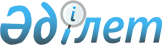 2020 - 2022 жылдарға арналған Тереңкөл ауданының ауылдық округтерінің бюджеті туралыПавлодар облысы Тереңкөл аудандық мәслихатының 2019 жылғы 27 желтоқсандағы № 1/53 шешімі. Павлодар облысының Әділет департаментінде 2019 жылғы 31 желтоқсанда № 6695 болып тіркелді.
      Қазақстан Республикасының 2008 жылғы 4 желтоқсандағы Бюджет кодексінің 75-бабы 2-тармағына, Қазақстан Республикасының 2001 жылғы 23 қаңтардағы "Қазақстан Республикасындағы жергілікті мемлекеттік басқару және өзін-өзі басқару туралы" Заңының 6-бабы 1-тармағының 1) тармақшасына, Қазақстан Республикасының 2005 жылғы 8 шілдедегі "Агроөнеркәсіптік кешенді және ауылдық аумақтарды дамытуды мемлекеттік реттеу туралы" Заңының 18-бабы 4-тармағына сәйкес, Тереңкөл аудандық мәслихаты ШЕШІМ ҚАБЫЛДАДЫ:
      1. 2020 - 2022 жылдарға арналған Байқоныс ауылдық округінің бюджеті тиісінше 1, 2 және 3-қосымшаларға сәйкес, соның ішінде 2020 жылға арналған келесі көлемдерде бекітілсін:
      1) кірістер – 35 871 мың теңге, соның ішінде:
      салықтық түсімдер – 697 мың теңге;
      салықтық емес түсімдер – 1 266 мың теңге;
      трансферттер түсімі – 33 908 мың теңге;
      2) шығындар – 35 871 мың теңге;
      3) таза бюджеттік кредиттеу – нөлге тең;
      4) қаржы активтерімен операциялар бойынша сальдо – нөлге тең;
      5) бюджет тапшылығы (профициті) – нөлге тең;
      6) бюджет тапшылығын қаржыландыру (профицитін пайдалану) – нөлге тең.
      Ескерту. 1 -тармақ жаңа редакцияда - Павлодар облысы Тереңкөл аудандық мәслихатының 20.10.2020 № 1/62 (01.01.2020 бастап қолданысқа енгізіледі) шешімімен.


      2. 2020 - 2022 жылдарға арналған Береговое ауылдық округінің бюджеті тиісінше 4, 5 және 6-қосымшаларға сәйкес, соның ішінде 2020 жылға арналған келесі көлемдерде бекітілсін:
      1) кірістер – 48 142 мың теңге, соның ішінде:
      салықтық түсімдер – 578 мың теңге;
      салықтық емес түсімдер – 2 439 мың теңге;
      трансферттер түсімі – 45 125 мың теңге;
      2) шығындар – 48 142 мың теңге;
      3) таза бюджеттік кредиттеу – нөлге тең;
      4) қаржы активтерімен операциялар бойынша сальдо – нөлге тең;
      5) бюджет тапшылығы (профициті) – нөлге тең;
      6) бюджет тапшылығын қаржыландыру (профицитін пайдалану) – нөлге тең.
      Ескерту. 2 -тармақ жаңа редакцияда - Павлодар облысы Тереңкөл аудандық мәслихатының 17.04.2020 № 1/56 (01.01.2020 бастап қолданысқа енгізіледі) шешімімен.


      3. 2020 - 2022 жылдарға арналған Бобровка ауылдық округінің бюджеті тиісінше 7, 8 және 9-қосымшаларға сәйкес, соның ішінде 2020 жылға арналған келесі көлемдерде бекітілсін:
      1) кірістер – 34 610 мың теңге, соның ішінде:
      салықтық түсімдер – 713 мың теңге;
      салықтық емес түсімдер – 1 019 мың теңге;
      трансферттер түсімі – 32 878 мың теңге;
      2) шығындар – 34 610 мың теңге;
      3) таза бюджеттік кредиттеу – нөлге тең;
      4) қаржы активтерімен операциялар бойынша сальдо – нөлге тең;
      5) бюджет тапшылығы (профициті) – нөлге тең;
      6) бюджет тапшылығын қаржыландыру (профицитін пайдалану) – нөлге тең.
      Ескерту. 3 -тармақ жаңа редакцияда - Павлодар облысы Тереңкөл аудандық мәслихатының 20.10.2020 № 1/62 (01.01.2020 бастап қолданысқа енгізіледі) шешімімен.


      4. 2020 - 2022 жылдарға арналған Верненка ауылдық округінің бюджеті тиісінше 10, 11 және 12-қосымшаларға сәйкес, соның ішінде 2020 жылға арналған келесі көлемдерде бекітілсін:
      1) кірістер – 29 679 мың теңге, соның ішінде:
      салықтық түсімдер – 692 мың теңге;
      салықтық емес түсімдер – 272 мың теңге;
      трансферттер түсімі – 28 715 мың теңге;
      2) шығындар – 29 679 мың теңге;
      3) таза бюджеттік кредиттеу – нөлге тең;
      4) қаржы активтерімен операциялар бойынша сальдо – нөлге тең;
      5) бюджет тапшылығы (профициті) – нөлге тең;
      6) бюджет тапшылығын қаржыландыру (профицитін пайдалану) – нөлге тең.
      Ескерту. 4-тармақ жаңа редакцияда - Павлодар облысы Тереңкөл аудандық мәслихатының 20.10.2020 № 1/62 (01.01.2020 бастап қолданысқа енгізіледі) шешімімен.


      5. 2020 - 2022 жылдарға арналған Воскресенка ауылдық округінің бюджеті тиісінше 13, 14 және 15-қосымшаларға сәйкес, соның ішінде 2020 жылға арналған келесі көлемдерде бекітілсін:
      1) кірістер – 39 013 мың теңге, соның ішінде:
      салықтық түсімдер – 232 мың теңге;
      салықтық емес түсімдер – 288 мың теңге;
      трансферттер түсімі – 38 493 мың теңге;
      2) шығындар – 39 013 мың теңге;
      3) таза бюджеттік кредиттеу – нөлге тең;
      4) қаржы активтерімен операциялар бойынша сальдо – нөлге тең;
      5) бюджет тапшылығы (профициті) – нөлге тең;
      6) бюджет тапшылығын қаржыландыру (профицитін пайдалану) – нөлге тең.
      Ескерту. 5 -тармақ жаңа редакцияда - Павлодар облысы Тереңкөл аудандық мәслихатының 20.10.2020 № 1/62 (01.01.2020 бастап қолданысқа енгізіледі) шешімімен.


      6. 2020 - 2022 жылдарға арналған Жаңақұрылыс ауылдық округінің бюджеті тиісінше 16, 17 және 18-қосымшаларға сәйкес, соның ішінде 2020 жылға арналған келесі көлемдерде бекітілсін:
      1) кірістер – 43 380 мың теңге, соның ішінде:
      салықтық түсімдер – 206 мың теңге;
      салықтық емес түсімдер – 1 095 мың теңге;
      трансферттер түсімі – 42 079 мың теңге;
      2) шығындар – 43 380 мың теңге;
      3) таза бюджеттік кредиттеу – нөлге тең;
      4) қаржы активтерімен операциялар бойынша сальдо – нөлге тең;
      5) бюджет тапшылығы (профициті) – нөлге тең;
      6) бюджет тапшылығын қаржыландыру (профицитін пайдалану) – нөлге тең.
      Ескерту. 6 -тармақ жаңа редакцияда - Павлодар облысы Тереңкөл аудандық мәслихатының 20.10.2020 № 1/62 (01.01.2020 бастап қолданысқа енгізіледі) шешімімен.


      7. 2020 - 2022 жылдарға арналған Ивановка ауылдық округінің бюджеті тиісінше 19, 20 және 21-қосымшаларға сәйкес, соның ішінде 2020 жылға арналған келесі көлемдерде бекітілсін:
      1) кірістер – 29 891 мың теңге, соның ішінде:
      салықтық түсімдер – 363 мың теңге;
      салықтық емес түсімдер – 409 мың теңге;
      трансферттер түсімі – 29 119 мың теңге;
      2) шығындар – 29 891 мың теңге;
      3) таза бюджеттік кредиттеу – нөлге тең;
      4) қаржы активтерімен операциялар бойынша сальдо – нөлге тең;
      5) бюджет тапшылығы (профициті) – нөлге тең;
      6) бюджет тапшылығын қаржыландыру (профицитін пайдалану) – нөлге тең.
      Ескерту. 7 -тармақ жаңа редакцияда - Павлодар облысы Тереңкөл аудандық мәслихатының 20.10.2020 № 1/62 (01.01.2020 бастап қолданысқа енгізіледі) шешімімен.


      8. 2020 - 2022 жылдарға арналған Калиновка ауылдық округінің бюджеті тиісінше 22, 23 және 24-қосымшаларға сәйкес, соның ішінде 2020 жылға арналған келесі көлемдерде бекітілсін:
      1) кірістер – 30 731 мың теңге, соның ішінде:
      салықтық түсімдер – 660 мың теңге;
      салықтық емес түсімдер – 870 мың теңге;
      трансферттер түсімі – 29 201 мың теңге;
      2) шығындар – 30 731 мың теңге;
      3) таза бюджеттік кредиттеу – нөлге тең;
      4) қаржы активтерімен операциялар бойынша сальдо – нөлге тең;
      5) бюджет тапшылығы (профициті) – нөлге тең;
      6) бюджет тапшылығын қаржыландыру (профицитін пайдалану) – нөлге тең.
      Ескерту. 8 -тармақ жаңа редакцияда - Павлодар облысы Тереңкөл аудандық мәслихатының 20.10.2020 № 1/62 (01.01.2020 бастап қолданысқа енгізіледі) шешімімен.


      9. 2020 - 2022 жылдарға арналған Октябрь ауылдық округінің бюджеті тиісінше 25, 26 және 27-қосымшаларға сәйкес, соның ішінде 2020 жылға арналған келесі көлемдерде бекітілсін:
      1) кірістер – 30 722 мың теңге, соның ішінде:
      салықтық түсімдер – 486 мың теңге;
      салықтық емес түсімдер – 787 мың теңге;
      трансферттер түсімі – 29 449 мың теңге;
      2) шығындар – 30 722 мың теңге;
      3) таза бюджеттік кредиттеу – нөлге тең;
      4) қаржы активтерімен операциялар бойынша сальдо – нөлге тең;
      5) бюджет тапшылығы (профициті) – нөлге тең;
      6) бюджет тапшылығын қаржыландыру (профицитін пайдалану) – нөлге тең.
      Ескерту. 9 -тармақ жаңа редакцияда - Павлодар облысы Тереңкөл аудандық мәслихатының 20.10.2020 № 1/62 (01.01.2020 бастап қолданысқа енгізіледі) шешімімен.


      10. 2020 - 2022 жылдарға арналған Песчан ауылдық округінің бюджеті тиісінше 28, 29 және 30-қосымшаларға сәйкес, соның ішінде 2020 жылға арналған келесі көлемдерде бекітілсін:
      1) кірістер – 171 988 мың теңге, соның ішінде:
      салықтық түсімдер – 2 739 мың теңге;
      салықтық емес түсімдер – 162 мың теңге;
      трансферттер түсімі – 169 087 мың теңге;
      2) шығындар – 173 899 мың теңге;
      3) таза бюджеттік кредиттеу – нөлге тең;
      4) қаржы активтерімен операциялар бойынша сальдо – нөлге тең;
      5) бюджет тапшылығы (профициті) – - 1 911мың теңге;
      6) бюджет тапшылығын қаржыландыру (профицитін пайдалану) – 1 911 мың теңге.
      Ескерту. 10 -тармақ жаңа редакцияда - Павлодар облысы Тереңкөл аудандық мәслихатының 20.10.2020 № 1/62 (01.01.2020 бастап қолданысқа енгізіледі) шешімімен.


      11. 2020 - 2022 жылдарға арналған Тереңкөл ауылдық округінің бюджеті тиісінше 31, 32 және 33-қосымшаларға сәйкес, соның ішінде 2020 жылға арналған келесі көлемдерде бекітілсін:
      1) кірістер – 727 081 мың теңге, соның ішінде:
      салықтық түсімдер – 21 433 мың теңге;
      салықтық емес түсімдер – 3 215 мың теңге;
      трансферттер түсімі – 702 433 мың теңге;
      2) шығындар – 737 226 мың теңге;
      3) таза бюджеттік кредиттеу – нөлге тең;
      4) қаржы активтерімен операциялар бойынша сальдо – нөлге тең;
      5) бюджет тапшылығы (профициті) – - 10 145 мың теңге;
      6) бюджет тапшылығын қаржыландыру (профицитін пайдалану) – 10 145 мың теңге.
      Ескерту. 11 -тармақ жаңа редакцияда - Павлодар облысы Тереңкөл аудандық мәслихатының 20.10.2020 № 1/62 (01.01.2020 бастап қолданысқа енгізіледі) шешімімен.


      12. 34, 35 және 36-қосымшаларға сәйкес, соның ішінде 2020 жылға арналған келесі көлемдерде бекітілсін:
      1) кірістер – 33 730 мың теңге, соның ішінде:
      салықтық түсімдер – 297 мың теңге;
      салықтық емес түсімдер – 971 мың теңге;
      трансферттер түсімі – 32 462 мың теңге;
      2) шығындар – 33 730 мың теңге;
      3) таза бюджеттік кредиттеу – нөлге тең;
      4) қаржы активтерімен операциялар бойынша сальдо – нөлге тең;
      5) бюджет тапшылығы (профициті) – нөлге тең;
      6) бюджет тапшылығын қаржыландыру (профицитін пайдалану) – нөлге тең.
      Ескерту. 12-тармақ жаңа редакцияда - Павлодар облысы Тереңкөл аудандық мәслихатының 17.04.2020 № 1/56 (01.01.2020 бастап қолданысқа енгізіледі) шешімімен.


      13. 2020 жылға арналған ауылдық округтердің бюджетінде аудандық бюджеттен ауылдық округтердің бюджеттеріне берілетін субвенциялардың көлемдері 632 643 мың теңге жалпы сомасында есепке алынсын, соның ішінде:
      Байқоныс ауылдық округі 24 989 мың теңге;
      Береговое ауылдық округі 26 642 мың теңге;
      Бобровка ауылдық округі 22 984 мың теңге;
      Верненка ауылдық округі 19 807 мың теңге;
      Воскресенка ауылдық округі 21 490 мың теңге;
      Жаңақұрылыс ауылдық округі 26 335 мың теңге;
      Ивановка ауылдық округі 21 045 мың теңге;
      Калиновка ауылдық округі 20 665 мың теңге;
      Октябрь ауылдық округі 21 667 мың теңге;
      Песчан ауылдық округі 133 847 мың теңге;
      Тереңкөл ауылдық округі 270 003 мың теңге;
      Федоровка ауылдық округі 23 169 мың теңге.
      14. 2021 жылға арналған Тереңкөл аудандық бюджетінде аудандық бюджеттен ауылдық округтердің бюджеттеріне берілетін субвенциялардың көлемдері 583 920 мың теңге жалпы сомасында көзделсін:
      Байқоныс ауылдық округі 21 954 мың теңге;
      Береговое ауылдық округі 23 766 мың теңге;
      Бобровка ауылдық округі 19 576 мың теңге;
      Верненка ауылдық округі 17 856 мың теңге;
      Воскресенка ауылдық округі 20 022 мың теңге;
      Жаңақұрылыс ауылдық округі 24 767 мың теңге;
      Ивановка ауылдық округі 20 720 мың теңге;
      Калиновка ауылдық округі 18 725 мың теңге;
      Октябрь ауылдық округі 17 731 мың теңге;
      Песчан ауылдық округі 127 748 мың теңге;
      Тереңкөл ауылдық округі 249 958 мың теңге;
      Федоровка ауылдық округі 21 097 мың теңге.
      15. 2022 жылға арналған Тереңкөл аудандық бюджетінде аудандық бюджеттен ауылдық округтердің бюджеттеріне берілетін субвенциялардың көлемдері 603 582 мың теңге жалпы сомасында көзделсін:
      Байқоныс ауылдық округі 22 245 мың теңге;
      Береговое ауылдық округі 24 027 мың теңге;
      Бобровка ауылдық округі 19 817 мың теңге;
      Верненка ауылдық округі 18 142 мың теңге;
      Воскресенка ауылдық округі 20 387 мың теңге;
      Жаңақұрылыс ауылдық округі 25 193 мың теңге;
      Ивановка ауылдық округі 21 040 мың теңге;
      Калиновка ауылдық округі 19 007 мың теңге;
      Октябрь ауылдық округі 17 922 мың теңге;
      Песчан ауылдық округі 132 137 мың теңге;
      Тереңкөл ауылдық округі 262 303 мың теңге;
      Федоровка ауылдық округі 21 362 мың теңге.
      16. 2020 жылға арналған Тереңкөл аудандық бюджетінде ауылдық округтердің бюджеттеріне берілетін нысаналы ағымдағы трансферттер келесі мөлшерлерде көзделсін:
      48 495 мың теңге – оқушыларды тасымалдау үшін мектеп автокөлік құралдарын сатып алуға;
      17 793 мың теңге – мектепке дейінгі білім беру мемлекеттік ұйымдары педагогтерінің еңбекақысын ұлғайтуға;
      3 235 мың теңге – мектепке дейінгі білім беру мемлекеттік ұйымдарының педагогтеріне біліктілік санаты үшін қосымша ақы төлеуге;
      1 360 мың теңге – мәдениет ұйымдары мен мұрағат мекемелерінде басқару және негізгі персоналдың ерекше еңбек жағдайлары үшін лауазымдық жалақысына қосымша төлемдерді белгілеуге;
      17 911 мың теңге – коммуналдық шаруашылық саласындағы іс-шараларды өткізуге;
      29 496 мың теңге – Тереңкөл ауылында кентішілік жолдарға орташа жөндеу жүргізуге;
      9 984 мың теңге – Тереңкөл ауылында абаттандыру бойынша іс-шараларды жүргізуге;
      108 282 мың теңге – жергілікті атқарушы органдардың мемлекеттік қызметшілеріне факторлы-баллдық шкала бойынша еңбекақы төлеудің жаңа жүйесін енгізуге;
      340 000 мың теңге– 2020-2021 жылдарға арналған Жұмыспен қамту жол картасы шеңберінде инфрақұрылымды және тұрғын үй-коммуналдық шаруашылықты дамыту есебінен жұмыспен қамтамасыз етуге;
      3 750 мың теңге – Тереңкөл ауылында көшелерді жарықтандыруға.
      Ескерту. 16 -тармақ жаңа редакцияда - Павлодар облысы Тереңкөл аудандық мәслихатының 20.10.2020 № 1/62 (01.01.2020 бастап қолданысқа енгізіледі) шешімімен.


      17. Азаматтық қызметші болып табылатын және ауылдық елдi мекендерде жұмыс iстейтiн денсаулық сақтау, әлеуметтiк қамсыздандыру, бiлiм беру, мәдениет, спорт, ветеринария, орман шаруашылығы және ерекше қорғалатын табиғи аумақтар саласындағы мамандарға, сондай-ақ жергілікті бюджеттерден қаржыландырылатын мемлекеттік ұйымдарда жұмыс істейтін аталған мамандарға қызметтiң осы түрлерiмен қалалық жағдайда айналысатын мамандардың мөлшерлемелерімен салыстырғанда жиырма бес пайызға жоғарылатылған айлықақылар мен тарифтiк мөлшерлемелер көзделсін.
      18. Осы шешімнің орындалуын бақылау Тереңкөл аудандық мәслихатының тұрақты жоспарлы-бюджеттік комиссиясына жүктелсін.
      19. Осы шешім 2020 жылғы 1 қаңтардан бастап қолданысқа енгізіледі.
      2020 жылға арналған Байқоныс ауылдық округінің
бюджеті (өзгерістермен)
      Ескерту. 1 -қосымша жаңа редакцияда - Павлодар облысы Тереңкөл аудандық мәслихатының 20.10.2020 № 1/62 (01.01.2020 бастап қолданысқа енгізіледі) шешімімен. 2021 жылға арналған Байқоныс ауылдық округінің бюджеті 2022 жылға арналған Байқоныс ауылдық округінің бюджеті
      2020 жылға арналған Береговое ауылдық
округінің бюджеті (өзгерістермен)
      Ескерту. 4 -қосымша жаңа редакцияда - Павлодар облысы Тереңкөл аудандық мәслихатының 20.10.2020 № 1/62 (01.01.2020 бастап қолданысқа енгізіледі) шешімімен. 2021 жылға арналған Береговое ауылдық округінің бюджеті 2022 жылға арналған Береговое ауылдық округінің бюджеті
      2020 жылға арналған Бобровка ауылдық
округінің бюджеті (өзгерістермен)
      Ескерту. 7 -қосымша жаңа редакцияда - Павлодар облысы Тереңкөл аудандық мәслихатының 20.10.2020 № 1/62 (01.01.2020 бастап қолданысқа енгізіледі) шешімімен. 2021 жылға арналған Бобровка ауылдық округінің бюджеті 2022 жылға арналған Бобровка ауылдық округінің бюджеті
      2020 жылға арналған Верненка ауылдық округінің
бюджеті (өзгерістермен)
      Ескерту. 10 -қосымша жаңа редакцияда - Павлодар облысы Тереңкөл аудандық мәслихатының 20.10.2020 № 1/62 (01.01.2020 бастап қолданысқа енгізіледі) шешімімен. 2021 жылға арналған Верненка ауылдық округінің бюджеті 2022 жылға арналған Верненка ауылдық округінің бюджеті
      2020 жылға арналған Воскресенка ауылдық
округінің бюджеті (өзгерістермен)
      Ескерту. 13 -қосымша жаңа редакцияда - Павлодар облысы Тереңкөл аудандық мәслихатының 20.10.2020 № 1/62 (01.01.2020 бастап қолданысқа енгізіледі) шешімімен. 2021 жылға арналған Воскресенка ауылдық округінің бюджеті 2022 жылға арналған Воскресенка ауылдық округінің бюджеті
      2020 жылға арналған Жаңақұрылыс ауылдық
округінің бюджеті (өзгерістермен)
      Ескерту. 16 -қосымша жаңа редакцияда - Павлодар облысы Тереңкөл аудандық мәслихатының 20.10.2020 № 1/62 (01.01.2020 бастап қолданысқа енгізіледі) шешімімен. 2021 жылға арналған Жаңақұрылыс ауылдық округінің бюджеті 2022 жылға арналған Жаңақұрылыс ауылдық округінің бюджеті
      2020 жылға арналған Ивановка ауылдық
округінің бюджеті (өзгерістермен)
      Ескерту. 19 -қосымша жаңа редакцияда - Павлодар облысы Тереңкөл аудандық мәслихатының 20.10.2020 № 1/62 (01.01.2020 бастап қолданысқа енгізіледі) шешімімен. 2021 жылға арналған Ивановка ауылдық округінің бюджеті 2022 жылға арналған Ивановка ауылдық округінің бюджеті
      2020 жылға арналған Калиновка ауылдық
округінің бюджеті (өзгерістермен)
      Ескерту. 22-қосымша жаңа редакцияда - Павлодар облысы Тереңкөл аудандық мәслихатының 20.10.2020 № 1/62 (01.01.2020 бастап қолданысқа енгізіледі) шешімімен. 2021 жылға арналған Калиновка ауылдық округінің бюджеті 2022 жылға арналған Калиновка ауылдық округінің бюджеті
      2020 жылға арналған Октябрь ауылдық
округінің бюджеті (өзгерістермен)
      Ескерту. 25 -қосымша жаңа редакцияда - Павлодар облысы Тереңкөл аудандық мәслихатының 20.10.2020 № 1/62 (01.01.2020 бастап қолданысқа енгізіледі) шешімімен. 2021 жылға арналған Октябрь ауылдық округінің бюджеті 2022 жылға арналған Октябрь ауылдық округінің бюджеті
      2020 жылға арналған Песчан ауылдық
округінің бюджеті (өзгерістермен)
      Ескерту. 28 -қосымша жаңа редакцияда - Павлодар облысы Тереңкөл аудандық мәслихатының 20.10.2020 № 1/62 (01.01.2020 бастап қолданысқа енгізіледі) шешімімен. 2021 жылға арналған Песчан ауылдық округінің бюджеті 2022 жылға арналған Песчан ауылдық округінің бюджеті
      2020 жылға арналған Тереңкөл ауылдық
округінің бюджеті (өзгерістермен)
      Ескерту. 31 -қосымша жаңа редакцияда - Павлодар облысы Тереңкөл аудандық мәслихатының 20.10.2020 № 1/62 (01.01.2020 бастап қолданысқа енгізіледі) шешімімен. 2021 жылға арналған Тереңкөл ауылдық округінің бюджеті 2022 жылға арналған Тереңкөл ауылдық округінің бюджеті
      2020 жылға арналған Федоровка ауылдық
округінің бюджеті (өзгерістермен)
      Ескерту. 34 -қосымша жаңа редакцияда - Павлодар облысы Тереңкөл аудандық мәслихатының 20.10.2020 № 1/62 (01.01.2020 бастап қолданысқа енгізіледі) шешімімен. 2021 жылға арналған Федоровка ауылдық округінің бюджеті 2022 жылға арналған Федоровка ауылдық округінің бюджеті
					© 2012. Қазақстан Республикасы Әділет министрлігінің «Қазақстан Республикасының Заңнама және құқықтық ақпарат институты» ШЖҚ РМК
				
      Тереңкөл аудандық мәслихатының сессия төрағасы 

Г. Аменова

      Тереңкөл аудандық мәслихатының хатшысы 

С. Баяндинов
Тереңкөл аудандық
мәслихатының 2019 жылғы
27 желтоқсандағы
№ 1/53 шешіміне
1-қосымша
Санаты
Санаты
Санаты
Санаты
Сомасы

(мың теңге)
Сыныбы
Сыныбы
Сыныбы
Сомасы

(мың теңге)
Кіші сыныбы
Кіші сыныбы
Сомасы

(мың теңге)
Атауы
Сомасы

(мың теңге)
1
2
3
4
5
1. Кірістер
35 871
1
Салықтық түсімдер
697
01
Табыс салығы
130
2
Жеке табыс салығы
130
04
Меншікке салынатын салықтар 
567
1
Мүлікке салынатын салықтар
35
3
Жер салығы
290
4
Көлік құралдарына салынатын салық
242
2
Салықтық емес түсімдер
1 266
01
Мемлекеттік меншіктен түсетін кірістер
100
5
Мемлекет меншігіндегі мүлікті жалға беруден түсетін кірістер
100
06
Басқа да салықтық емес түсімдер
1 166
1
Басқа да салықтық емес түсімдер
1 166
4
Трансферттер түсімі
33 908
02
Мемлекеттік басқарудың жоғары тұрған органдарынан түсетін трансферттер
33 908
3
Аудандардың (облыстық маңызы бар қаланың) бюджетінен трансферттер
33 908
Функционалдық топ
Функционалдық топ
Функционалдық топ
Функционалдық топ
Функционалдық топ
Сомасы

(мың теңге)
Кіші функция
Кіші функция
Кіші функция
Кіші функция
Сомасы

(мың теңге)
Бюджеттік бағдарламалардың әкiмшiсi
Бюджеттік бағдарламалардың әкiмшiсi
Бюджеттік бағдарламалардың әкiмшiсi
Сомасы

(мың теңге)
Бағдарлама
Бағдарлама
Сомасы

(мың теңге)
Атауы
Сомасы

(мың теңге)
1
2
3
4
5
6
2. Шығындар
35 871
01
Жалпы сипаттағы мемлекеттiк қызметтер 
28 016
1
Мемлекеттiк басқарудың жалпы функцияларын орындайтын өкiлдi, атқарушы және басқа органдар
28 016
124
Аудандық маңызы бар қала, ауыл, кент, ауылдық округ әкімінің аппараты
28 016
001
Аудандық маңызы бар қала, ауыл, кент, ауылдық округ әкімінің қызметін қамтамасыз ету жөніндегі қызметтер
27 026
022
Мемлекеттік органның күрделі шығыстары
990
06
Әлеуметтiк көмек және әлеуметтiк қамсыздандыру
1 002
2
Әлеуметтiк көмек
1 002
124
Аудандық маңызы бар қала, ауыл, кент, ауылдық округ әкімінің аппараты
1 002
003
Мұқтаж азаматтарға үйде әлеуметтік көмек көрсету
1 002
07
Тұрғын үй-коммуналдық шаруашылық
5 971
7
3
Елді-мекендерді көркейту
5 971
124
Аудандық маңызы бар қала, ауыл, кент, ауылдық округ әкімінің аппараты
5 971
008
Елді мекендердегі көшелерді жарықтандыру
1 592
009
Елді мекендердің санитариясын қамтамасыз ету
3 279
011
Елді мекендерді абаттандыру мен көгалдандыру
1 100
12
Көлiк және коммуникация
882
1
Автомобиль көлiгi
882
124
Аудандық маңызы бар қала, ауыл, кент, ауылдық округ әкімінің аппараты
882
013
Аудандық маңызы бар қалаларда, ауылдарда, кенттерде, ауылдық округтерде автомобиль жолдарының жұмыс істеуін қамтамасыз ету
882
3. Таза бюджеттік кредиттеу
0
4. Қаржы активтерімен операциялар бойынша сальдо
0
5. Бюджет тапшылығы (профициті)
0
6. Бюджет тапшылығын қаржыландыру (профицитін пайдалану)
0Тереңкөл аудандық
мәслихатының
2019 жылғы 27 желтоқсандағы
№ 1/53 шешіміне
2-қосымша
Санаты
Санаты
Санаты
Санаты
Сомасы (мың теңге)
Сыныбы
Сыныбы
Сыныбы
Сомасы (мың теңге)
Кіші сыныбы
Кіші сыныбы
Сомасы (мың теңге)
Атауы
Сомасы (мың теңге)
1
2
3
4
5
1. Кірістер
24 935
1
Салықтық түсімдер
2 881
04
Меншікке салынатын салықтар 
2 881
1
Мүлікке салынатын салықтар
37
3
Жер салығы
302
4
Көлік құралдарына салынатын салық
2 542
2
Салықтық емес түсімдер
100
01
Мемлекеттік меншіктен түсетін кірістер
100
5
Мемлекет меншігіндегі мүлікті жалға беруден түсетін кірістер
100
4
Трансферттердің түсімдері
21 954
02
Мемлекеттік басқарудың жоғары тұрған органдарынан түсетін трансферттер
21 954
3
Аудандардың (облыстық маңызы бар қаланың) бюджетінен трансферттер
21 954
Функционалдық топ
Функционалдық топ
Функционалдық топ
Функционалдық топ
Функционалдық топ
Сомасы (мың теңге)
Кіші функция
Кіші функция
Кіші функция
Кіші функция
Сомасы (мың теңге)
Бюджеттік бағдарламалардың әкiмшiсi
Бюджеттік бағдарламалардың әкiмшiсi
Бюджеттік бағдарламалардың әкiмшiсi
Сомасы (мың теңге)
Бағдарлама
Бағдарлама
Сомасы (мың теңге)
Атауы
Сомасы (мың теңге)
1
2
3
4
5
6
2. Шығындар
24 935
01
Жалпы сипаттағы мемлекеттiк қызметтер 
20 422
1
Мемлекеттiк басқарудың жалпы функцияларын орындайтын өкiлдi, атқарушы және басқа органдар
20 422
124
Аудандық маңызы бар қала, ауыл, кент, ауылдық округ әкімінің аппараты
20 422
001
Аудандық маңызы бар қала, ауыл, кент, ауылдық округ әкімінің қызметін қамтамасыз ету жөніндегі қызметтер
20 422
06
Әлеуметтiк көмек және әлеуметтiк қамсыздандыру
1 224
2
Әлеуметтiк көмек
1 224
124
Аудандық маңызы бар қала, ауыл, кент, ауылдық округ әкімінің аппараты
1 224
003
Мұқтаж азаматтарға үйде әлеуметтік көмек көрсету
1 224
07
Тұрғын үй-коммуналдық шаруашылық
2 748
3
Елді-мекендерді көркейту
2 748
124
Аудандық маңызы бар қала, ауыл, кент, ауылдық округ әкімінің аппараты
2 748
008
Елді мекендердегі көшелерді жарықтандыру
1 688
009
Елді мекендердің санитариясын қамтамасыз ету
530
011
Елді мекендерді абаттандыру мен көгалдандыру
530
12
Көлiк және коммуникация
541
1
Автомобиль көлiгi
541
124
Аудандық маңызы бар қала, ауыл, кент, ауылдық округ әкімінің аппараты
541
013
Аудандық маңызы бар қалаларда, ауылдарда, кенттерде, ауылдық округтерде автомобиль жолдарының жұмыс істеуін қамтамасыз ету
541
3. Таза бюджеттік кредиттеу
0
4. Қаржы активтерімен жасалатын операциялар бойынша сальдо
0
5. Бюджет тапшылығы (профициті)
0
6. Бюджет тапшылығын қаржыландыру (профицитін пайдалану)
0Тереңкөл аудандық
мәслихатының
2019 жылғы 27 желтоқсандағы
№ 1/53 шешіміне
3-қосымша
Санаты
Санаты
Санаты
Санаты
Сомасы (мың теңге)
Сыныбы
Сыныбы
Сыныбы
Сомасы (мың теңге)
Кіші сыныбы
Кіші сыныбы
Сомасы (мың теңге)
Атауы
Сомасы (мың теңге)
1
2
3
4
5
1. Кірістер
25 350
1
Салықтық түсімдер
3 000
04
Меншікке салынатын салықтар 
3 000
1
Мүлікке салынатын салықтар
39
3
Жер салығы
317
4
Көлік құралдарына салынатын салық
2 644
2
Салықтық емес түсімдер
105
01
Мемлекеттік меншіктен түсетін кірістер
105
5
Мемлекет меншігіндегі мүлікті жалға беруден түсетін кірістер
105
4
Трансферттердің түсімдері
22 245
02
Мемлекеттік басқарудың жоғары тұрған органдарынан түсетін трансферттер
22 245
3
Аудандардың (облыстық маңызы бар қаланың) бюджетінен трансферттер
22 245
Функционалдық топ
Функционалдық топ
Функционалдық топ
Функционалдық топ
Функционалдық топ
Сомасы (мың теңге)
Кіші функция
Кіші функция
Кіші функция
Кіші функция
Сомасы (мың теңге)
Бюджеттік бағдарламалардың әкiмшiсi
Бюджеттік бағдарламалардың әкiмшiсi
Бюджеттік бағдарламалардың әкiмшiсi
Сомасы (мың теңге)
Бағдарлама
Бағдарлама
Сомасы (мың теңге)
Атауы
Сомасы (мың теңге)
1
2
3
4
5
6
2. Шығындар
25 350
01
Жалпы сипаттағы мемлекеттiк қызметтер 
20 649
1
Мемлекеттiк басқарудың жалпы функцияларын орындайтын өкiлдi, атқарушы және басқа органдар
20 649
124
Аудандық маңызы бар қала, ауыл, кент, ауылдық округ әкімінің аппараты
20 649
001
Аудандық маңызы бар қала, ауыл, кент, ауылдық округ әкімінің қызметін қамтамасыз ету жөніндегі қызметтер
20 649
06
Әлеуметтiк көмек және әлеуметтiк қамсыздандыру
1 227
2
Әлеуметтiк көмек
1 227
124
Аудандық маңызы бар қала, ауыл, кент, ауылдық округ әкімінің аппараты
1 227
003
Мұқтаж азаматтарға үйде әлеуметтік көмек көрсету
1 227
07
Тұрғын үй-коммуналдық шаруашылық
2 901
3
Елді-мекендерді көркейту
2 901
124
Аудандық маңызы бар қала, ауыл, кент, ауылдық округ әкімінің аппараты
2 901
008
Елді мекендердегі көшелерді жарықтандыру
1 772
009
Елді мекендердің санитариясын қамтамасыз ету
564
011
Елді мекендерді абаттандыру мен көгалдандыру
565
12
Көлiк және коммуникация
573
1
Автомобиль көлiгi
573
124
Аудандық маңызы бар қала, ауыл, кент, ауылдық округ әкімінің аппараты
573
013
Аудандық маңызы бар қалаларда, ауылдарда, кенттерде, ауылдық округтерде автомобиль жолдарының жұмыс істеуін қамтамасыз ету
573
3. Таза бюджеттік кредиттеу
0
4. Қаржы активтерімен жасалатын операциялар бойынша сальдо
0
5. Бюджет тапшылығы (профициті)
0
6. Бюджет тапшылығын қаржыландыру (профицитін пайдалану)
0Тереңкөл аудандық
мәслихатының
2019 жылғы 27 желтоқсандағы
№ 1/53 шешіміне
4-қосымша
Санаты
Санаты
Санаты
Санаты
Сомасы

(мың теңге)
Сыныбы
Сыныбы
Сыныбы
Сомасы

(мың теңге)
Кіші сыныбы
Кіші сыныбы
Сомасы

(мың теңге)
Атауы
Сомасы

(мың теңге)
1
2
3
4
5
1. Кірістер
48 142
1
Салықтық түсімдер
578
01
Табыс салығы
238
2
Жеке табыс салығы
238
04
Меншікке салынатын салықтар
340
1
Мүлікке салынатын салықтар
30
3
Жер салығы
138
4
Көлік құралдарына салынатын салық
172
2
Салықтық емес түсімдер
2 439
01
Мемлекеттік меншіктен түсетін кірістер
190
5
Мемлекет меншігіндегі мүлікті жалға беруден түсетін кірістер
190
06
Басқа да салықтық емес түсімдер
2 249
1
Басқа да салықтық емес түсімдер
2 249
4
Трансферттер түсімі
45 125
02
Мемлекеттік басқарудың жоғары тұрған органдарынан түсетін трансферттер
45 125
3
Аудандардың (облыстық маңызы бар қаланың) бюджетінен трансферттер
45 125
Функционалдық топ
Функционалдық топ
Функционалдық топ
Функционалдық топ
Функционалдық топ
Сомасы 

(мың теңге)
Кіші функция
Кіші функция
Кіші функция
Кіші функция
Сомасы 

(мың теңге)
Бюджеттік бағдарламалардың әкiмшiсi
Бюджеттік бағдарламалардың әкiмшiсi
Бюджеттік бағдарламалардың әкiмшiсi
Сомасы 

(мың теңге)
Бағдарлама
Бағдарлама
Сомасы 

(мың теңге)
Атауы
Сомасы 

(мың теңге)
1
2
3
4
5
6
2. Шығындар
48 142
01
Жалпы сипаттағы мемлекеттiк қызметтер 
23 855
1
Мемлекеттiк басқарудың жалпы функцияларын орындайтын өкiлдi, атқарушы және басқа органдар
23 855
124
Аудандық маңызы бар қала, ауыл, кент, ауылдық округ әкімінің аппараты
23 855
001
Аудандық маңызы бар қала, ауыл, кент, ауылдық округ әкімінің қызметін қамтамасыз ету жөніндегі қызметтер
23 555
022
Мемлекеттік органның күрделі шығыстары
300
04
Бiлiм беру
11 396
2
Бастауыш, негізгі орта және жалпы орта білім беру
11 396
124
Аудандық маңызы бар қала, ауыл, кент, ауылдық округ әкімінің аппараты
11 396
005
Ауылдық жерлерде оқушыларды жақын жердегі мектепке дейін тегін алып баруды және одан алып қайтуды ұйымдастыру
11 396
06
Әлеуметтiк көмек және әлеуметтiк қамсыздандыру
4 095
2
Әлеуметтiк көмек
4 095
124
Аудандық маңызы бар қала, ауыл, кент, ауылдық округ әкімінің аппараты
4 095
003
Мұқтаж азаматтарға үйде әлеуметтік көмек көрсету
4 095
07
Тұрғын үй-коммуналдық шаруашылық
7 696
2
Коммуналдық шаруашылық
4 049
124
Аудандық маңызы бар қала, ауыл, кент, ауылдық округ әкімінің аппараты
4 049
014
Елді мекендерді сумен жабдықтауды ұйымдастыру
4 049
7
3
Елді-мекендерді көркейту
3 647
124
Аудандық маңызы бар қала, ауыл, кент, ауылдық округ әкімінің аппараты
3 647
008
Елді мекендердегі көшелерді жарықтандыру
2 295
009
Елді мекендердің санитариясын қамтамасыз ету
516
011
Елді мекендерді абаттандыру мен көгалдандыру
836
12
Көлiк және коммуникация
1 100
1
Автомобиль көлiгi
1 100
124
Аудандық маңызы бар қала, ауыл, кент, ауылдық округ әкімінің аппараты
1 100
013
Аудандық маңызы бар қалаларда, ауылдарда, кенттерде, ауылдық округтерде автомобиль жолдарының жұмыс істеуін қамтамасыз ету
500 
045
Аудандық маңызы бар қалаларда, ауылдарда, кенттерде, ауылдық округтерде автомобиль жолдарын күрделі және орташа жөндеу
600
1
2
3
4
5
6
3. Таза бюджеттік кредиттеу
0
4. Қаржы активтерімен операциялар бойынша сальдо
0
5. Бюджет тапшылығы (профициті)
0
6. Бюджет тапшылығын қаржыландыру (профицитін пайдалану)
0Тереңкөл аудандық
мәслихатының
2019 жылғы 27 желтоқсандағы
№ 1/53 шешіміне
5-қосымша
Санаты
Санаты
Санаты
Санаты
Сомасы (мың теңге)
Сыныбы
Сыныбы
Сыныбы
Сомасы (мың теңге)
Кіші сыныбы
Кіші сыныбы
Сомасы (мың теңге)
Атауы
Сомасы (мың теңге)
1
2
3
4
5
1. Кірістер
27 652
1
Салықтық түсімдер
3 696
04
Меншікке салынатын салықтар 
3 696
1
Мүлікке салынатын салықтар
63
3
Жер салығы
224
4
Көлік құралдарына салынатын салық
3 409
2
Салықтық емес түсімдер
190
01
Мемлекеттік меншіктен түсетін кірістер
190
5
Мемлекет меншігіндегі мүлікті жалға беруден түсетін кірістер
190
4
Трансферттердің түсімдері
23 766
02
Мемлекеттік басқарудың жоғары тұрған органдарынан түсетін трансферттер
23 766
3
Аудандардың (облыстық маңызы бар қаланың) бюджетінен трансферттер
23 766
Функционалдық топ
Функционалдық топ
Функционалдық топ
Функционалдық топ
Функционалдық топ
Сомасы (мың теңге)
Кіші функция
Кіші функция
Кіші функция
Кіші функция
Сомасы (мың теңге)
Бюджеттік бағдарламалардың әкiмшiсi
Бюджеттік бағдарламалардың әкiмшiсi
Бюджеттік бағдарламалардың әкiмшiсi
Сомасы (мың теңге)
Бағдарлама
Бағдарлама
Сомасы (мың теңге)
Атауы
Сомасы (мың теңге)
1
2
3
4
5
6
2. Шығындар
27 652
01
Жалпы сипаттағы мемлекеттiк қызметтер 
18 571
1
Мемлекеттiк басқарудың жалпы функцияларын орындайтын өкiлдi, атқарушы және басқа органдар
18 571
124
Аудандық маңызы бар қала, ауыл, кент, ауылдық округ әкімінің аппараты
18 571
001
Аудандық маңызы бар қала, ауыл, кент, ауылдық округ әкімінің қызметін қамтамасыз ету жөніндегі қызметтер
18 571
04
Бiлiм беру
2 105
2
Бастауыш, негізгі орта және жалпы орта білім беру
2 105
124
Аудандық маңызы бар қала, ауыл, кент, ауылдық округ әкімінің аппараты
2 105
005
Ауылдық жерлерде оқушыларды жақын жердегі мектепке дейін тегін алып баруды және одан алып қайтуды ұйымдастыру
2 105
06
Әлеуметтiк көмек және әлеуметтiк қамсыздандыру
4 099
2
Әлеуметтiк көмек
4 099
124
Аудандық маңызы бар қала, ауыл, кент, ауылдық округ әкімінің аппараты
4 099
003
Мұқтаж азаматтарға үйде әлеуметтік көмек көрсету
4 099
07
Тұрғын үй-коммуналдық шаруашылық
2 479
3
Елді-мекендерді көркейту
2 479
124
Аудандық маңызы бар қала, ауыл, кент, ауылдық округ әкімінің аппараты
2 479
008
Елді мекендердегі көшелерді жарықтандыру
1078
009
Елді мекендердің санитариясын қамтамасыз ету
818
011
Елді мекендерді абаттандыру мен көгалдандыру
583
12
Көлiк және коммуникация
398
1
Автомобиль көлiгi
398
124
Аудандық маңызы бар қала, ауыл, кент, ауылдық округ әкімінің аппараты
398
013
Аудандық маңызы бар қалаларда, ауылдарда, кенттерде, ауылдық округтерде автомобиль жолдарының жұмыс істеуін қамтамасыз ету
398
3. Таза бюджеттік кредиттеу
0
4. Қаржы активтерімен жасалатын операциялар бойынша сальдо
0
5. Бюджет тапшылығы (профициті)
0
6. Бюджет тапшылығын қаржыландыру (профицитін пайдалану)
0Тереңкөл аудандық
мәслихатының
2019 жылғы 27 желтоқсандағы
№ 1/53 шешіміне
6-қосымша
Санаты
Санаты
Санаты
Санаты
Сомасы (мың теңге)
Сыныбы
Сыныбы
Сыныбы
Сомасы (мың теңге)
Кіші сыныбы
Кіші сыныбы
Сомасы (мың теңге)
Атауы
Сомасы (мың теңге)
1
2
3
4
5
1. Кірістер
28 073
1
Салықтық түсімдер
3 846
04
Меншікке салынатын салықтар 
3 846
1
Мүлікке салынатын салықтар
66
3
Жер салығы
235
4
Көлік құралдарына салынатын салық
3 545
2
Салықтық емес түсімдер
200
01
Мемлекеттік меншіктен түсетін кірістер
200
5
Мемлекет меншігіндегі мүлікті жалға беруден түсетін кірістер
200
4
Трансферттердің түсімдері
24 027
02
Мемлекеттік басқарудың жоғары тұрған органдарынан түсетін трансферттер
24 027
3
Аудандардың (облыстық маңызы бар қаланың) бюджетінен трансферттер
24 027
Функционалдық топ
Функционалдық топ
Функционалдық топ
Функционалдық топ
Функционалдық топ
Сомасы (мың теңге)
Кіші функция
Кіші функция
Кіші функция
Кіші функция
Сомасы (мың теңге)
Бюджеттік бағдарламалардың әкiмшiсi
Бюджеттік бағдарламалардың әкiмшiсi
Бюджеттік бағдарламалардың әкiмшiсi
Сомасы (мың теңге)
Бағдарлама
Бағдарлама
Сомасы (мың теңге)
Атауы
Сомасы (мың теңге)
1
2
3
4
5
6
2. Шығындар
28 073
01
Жалпы сипаттағы мемлекеттiк қызметтер 
18 807
1
Мемлекеттiк басқарудың жалпы функцияларын орындайтын өкiлдi, атқарушы және басқа органдар
18 807
124
Аудандық маңызы бар қала, ауыл, кент, ауылдық округ әкімінің аппараты
18 807
001
Аудандық маңызы бар қала, ауыл, кент, ауылдық округ әкімінің қызметін қамтамасыз ету жөніндегі қызметтер
18 807
04
Бiлiм беру
2 165
2
Бастауыш, негізгі орта және жалпы орта білім беру
2 165
124
Аудандық маңызы бар қала, ауыл, кент, ауылдық округ әкімінің аппараты
2 165
005
Ауылдық жерлерде оқушыларды жақын жердегі мектепке дейін тегін алып баруды және одан алып қайтуды ұйымдастыру
2 165
06
Әлеуметтiк көмек және әлеуметтiк қамсыздандыру
4 103
2
Әлеуметтiк көмек
4 103
124
Аудандық маңызы бар қала, ауыл, кент, ауылдық округ әкімінің аппараты
4 103
003
Мұқтаж азаматтарға үйде әлеуметтік көмек көрсету
4 103
07
Тұрғын үй-коммуналдық шаруашылық
2 577
3
Елді-мекендерді көркейту
2 577
124
Аудандық маңызы бар қала, ауыл, кент, ауылдық округ әкімінің аппараты
2 577
008
Елді мекендердегі көшелерді жарықтандыру
1 132
009
Елді мекендердің санитариясын қамтамасыз ету
867
011
Елді мекендерді абаттандыру мен көгалдандыру
578
12
Көлiк және коммуникация
421
1
Автомобиль көлiгi
421
124
Аудандық маңызы бар қала, ауыл, кент, ауылдық округ әкімінің аппараты
421
013
Аудандық маңызы бар қалаларда, ауылдарда, кенттерде, ауылдық округтерде автомобиль жолдарының жұмыс істеуін қамтамасыз ету
421
3. Таза бюджеттік кредиттеу
0
4. Қаржы активтерімен жасалатын операциялар бойынша сальдо
0
5. Бюджет тапшылығы (профициті)
0
6. Бюджет тапшылығын қаржыландыру (профицитін пайдалану)
0Тереңкөл аудандық
мәслихатының
2019 жылғы 27 желтоқсандағы
№ 1/53 шешіміне
7-қосымша
Санаты
Санаты
Санаты
Санаты
Сомасы

(мың теңге)
Сыныбы
Сыныбы
Сыныбы
Сомасы

(мың теңге)
Кіші сыныбы
Кіші сыныбы
Сомасы

(мың теңге)
Атауы
Сомасы

(мың теңге)
1
2
3
4
5
1. Кірістер
34 610
1
Салықтық түсімдер
713
01
Табыс салығы
104
2
Жеке табыс салығы
104
04
Меншікке салынатын салықтар
609
1
Мүлікке салынатын салықтар
60
3
Жер салығы
239
4
Көлік құралдарына салынатын салық
310
2
Салықтық емес түсімдер
1 019
06
Басқа да салықтық емес түсімдер
1 019
1
Басқа да салықтық емес түсімдер
1 019
4
Трансферттер түсімі
32 878
02
Мемлекеттік басқарудың жоғары тұрған органдарынан түсетін трансферттер
32 878
3
Аудандардың (облыстық маңызы бар қаланың) бюджетінен трансферттер
32 878
Функционалдық топ
Функционалдық топ
Функционалдық топ
Функционалдық топ
Функционалдық топ
Сомасы

(мың теңге)
Кіші функция
Кіші функция
Кіші функция
Кіші функция
Сомасы

(мың теңге)
Бюджеттік бағдарламалардың әкiмшiсi
Бюджеттік бағдарламалардың әкiмшiсi
Бюджеттік бағдарламалардың әкiмшiсi
Сомасы

(мың теңге)
Бағдарлама
Бағдарлама
Сомасы

(мың теңге)
Атауы
Сомасы

(мың теңге)
1
2
3
4
5
6
2. Шығындар
34 610
01
Жалпы сипаттағы мемлекеттiк қызметтер 
27 283
1
Мемлекеттiк басқарудың жалпы функцияларын орындайтын өкiлдi, атқарушы және басқа органдар
27 283
124
Аудандық маңызы бар қала, ауыл, кент, ауылдық округ әкімінің аппараты
27 283
001
Аудандық маңызы бар қала, ауыл, кент, ауылдық округ әкімінің қызметін қамтамасыз ету жөніндегі қызметтер
26 983
022
Мемлекеттік органның күрделі шығыстары
300
06
Әлеуметтiк көмек және әлеуметтiк қамсыздандыру
2 585
2
Әлеуметтiк көмек
2 585
124
Аудандық маңызы бар қала, ауыл, кент, ауылдық округ әкімінің аппараты
2 585
003
Мұқтаж азаматтарға үйде әлеуметтік көмек көрсету
2 585
07
Тұрғын үй-коммуналдық шаруашылық
3 792
7
3
Елді-мекендерді көркейту
3 792
124
Аудандық маңызы бар қала, ауыл, кент, ауылдық округ әкімінің аппараты
3 792
008
Елді мекендердегі көшелерді жарықтандыру
1 050
009
Елді мекендердің санитариясын қамтамасыз ету
200
011
Елді мекендерді абаттандыру мен көгалдандыру
2 542
12
Көлiк және коммуникация
950
1
Автомобиль көлiгi
950
124
Аудандық маңызы бар қала, ауыл, кент, ауылдық округ әкімінің аппараты
950
013
Аудандық маңызы бар қалаларда, ауылдарда, кенттерде, ауылдық округтерде автомобиль жолдарының жұмыс істеуін қамтамасыз ету
700
045
Аудандық маңызы бар қалаларда, ауылдарда, кенттерде, ауылдық округтерде автомобиль жолдарын күрделі және орташа жөндеу
250
3. Таза бюджеттік кредиттеу
0
4. Қаржы активтерімен операциялар бойынша сальдо
0
5. Бюджет тапшылығы (профициті)
0
6. Бюджет тапшылығын қаржыландыру (профицитін пайдалану)
0Тереңкөл аудандық
мәслихатының
2019 жылғы 27 желтоқсандағы
№ 1/53 шешіміне
8-қосымша
Санаты
Санаты
Санаты
Санаты
Сомасы (мың теңге)
Сыныбы
Сыныбы
Сыныбы
Сомасы (мың теңге)
Кіші сыныбы
Кіші сыныбы
Сомасы (мың теңге)
Атауы
Сомасы (мың теңге)
1
2
3
4
5
1. Кірістер
22 800
1
Салықтық түсімдер
3 224
04
Меншікке салынатын салықтар 
3 224
1
Мүлікке салынатын салықтар
63
3
Жер салығы
248
4
Көлік құралдарына салынатын салық
2 913
4
Трансферттердің түсімдері
19 576
02
Мемлекеттік басқарудың жоғары тұрған органдарынан түсетін трансферттер
19 576
3
Аудандардың (облыстық маңызы бар қаланың) бюджетінен трансферттер
19 576
Функционалдық топ
Функционалдық топ
Функционалдық топ
Функционалдық топ
Функционалдық топ
Сомасы (мың теңге)
Кіші функция
Кіші функция
Кіші функция
Кіші функция
Сомасы (мың теңге)
Бюджеттік бағдарламалардың әкiмшiсi
Бюджеттік бағдарламалардың әкiмшiсi
Бюджеттік бағдарламалардың әкiмшiсi
Сомасы (мың теңге)
Бағдарлама
Бағдарлама
Сомасы (мың теңге)
Атауы
Сомасы (мың теңге)
1
2
3
4
5
6
2. Шығындар
22 800
01
Жалпы сипаттағы мемлекеттiк қызметтер 
17 633
1
Мемлекеттiк басқарудың жалпы функцияларын орындайтын өкiлдi, атқарушы және басқа органдар
17 633
124
Аудандық маңызы бар қала, ауыл, кент, ауылдық округ әкімінің аппараты
17 633
001
Аудандық маңызы бар қала, ауыл, кент, ауылдық округ әкімінің қызметін қамтамасыз ету жөніндегі қызметтер
17 633
06
Әлеуметтiк көмек және әлеуметтiк қамсыздандыру
2 587
2
Әлеуметтiк көмек
2 587
124
Аудандық маңызы бар қала, ауыл, кент, ауылдық округ әкімінің аппараты
2 587
003
Мұқтаж азаматтарға үйде әлеуметтік көмек көрсету
2 587
07
Тұрғын үй-коммуналдық шаруашылық
2 050
3
Елді-мекендерді көркейту
2 050
124
Аудандық маңызы бар қала, ауыл, кент, ауылдық округ әкімінің аппараты
2 050
008
Елді мекендердегі көшелерді жарықтандыру
1 007
009
Елді мекендердің санитариясын қамтамасыз ету
479
011
Елді мекендерді абаттандыру мен көгалдандыру
564
12
Көлiк және коммуникация
530
1
Автомобиль көлiгi
530
124
Аудандық маңызы бар қала, ауыл, кент, ауылдық округ әкімінің аппараты
530
013
Аудандық маңызы бар қалаларда, ауылдарда, кенттерде, ауылдық округтерде автомобиль жолдарының жұмыс істеуін қамтамасыз ету
530
3. Таза бюджеттік кредиттеу
0
4. Қаржы активтерімен жасалатын операциялар бойынша сальдо
0
5. Бюджет тапшылығы (профициті)
0
6. Бюджет тапшылығын қаржыландыру (профицитін пайдалану)
0Тереңкөл аудандық
мәслихатының
2019 жылғы 27 желтоқсандағы
№ 1/53 шешіміне
9-қосымша
Санаты
Санаты
Санаты
Санаты
Сомасы (мың теңге)
Сыныбы
Сыныбы
Сыныбы
Сомасы (мың теңге)
Кіші сыныбы
Кіші сыныбы
Сомасы (мың теңге)
Атауы
Сомасы (мың теңге)
1
2
3
4
5
1. Кірістер
23 172
1
Салықтық түсімдер
3 355
04
Меншікке салынатын салықтар 
3 355
1
Мүлікке салынатын салықтар
66
3
Жер салығы
260
4
Көлік құралдарына салынатын салық
3 029
4
Трансферттердің түсімдері
19 817
02
Мемлекеттік басқарудың жоғары тұрған органдарынан түсетін трансферттер
19 817
3
Аудандардың (облыстық маңызы бар қаланың) бюджетінен трансферттер
19 817
Функционалдық топ
Функционалдық топ
Функционалдық топ
Функционалдық топ
Функционалдық топ
Сомасы (мың теңге)
Кіші функция
Кіші функция
Кіші функция
Кіші функция
Сомасы (мың теңге)
Бюджеттік бағдарламалардың әкiмшiсi
Бюджеттік бағдарламалардың әкiмшiсi
Бюджеттік бағдарламалардың әкiмшiсi
Сомасы (мың теңге)
Бағдарлама
Бағдарлама
Сомасы (мың теңге)
Атауы
Сомасы (мың теңге)
1
2
3
4
5
6
2. Шығындар
23 172
01
Жалпы сипаттағы мемлекеттiк қызметтер 
17 852
1
Мемлекеттiк басқарудың жалпы функцияларын орындайтын өкiлдi, атқарушы және басқа органдар
17 852
124
Аудандық маңызы бар қала, ауыл, кент, ауылдық округ әкімінің аппараты
17 852
001
Аудандық маңызы бар қала, ауыл, кент, ауылдық округ әкімінің қызметін қамтамасыз ету жөніндегі қызметтер
17 852
06
Әлеуметтiк көмек және әлеуметтiк қамсыздандыру
2 590
2
Әлеуметтiк көмек
2 590
124
Аудандық маңызы бар қала, ауыл, кент, ауылдық округ әкімінің аппараты
2 590
003
Мұқтаж азаматтарға үйде әлеуметтік көмек көрсету
2 590
07
Тұрғын үй-коммуналдық шаруашылық
2 173
3
Елді-мекендерді көркейту
2 173
124
Аудандық маңызы бар қала, ауыл, кент, ауылдық округ әкімінің аппараты
2 173
008
Елді мекендердегі көшелерді жарықтандыру
1 067
009
Елді мекендердің санитариясын қамтамасыз ету
508
011
Елді мекендерді абаттандыру мен көгалдандыру
598
12
Көлiк және коммуникация
557
1
Автомобиль көлiгi
557
124
Аудандық маңызы бар қала, ауыл, кент, ауылдық округ әкімінің аппараты
557
013
Аудандық маңызы бар қалаларда, ауылдарда, кенттерде, ауылдық округтерде автомобиль жолдарының жұмыс істеуін қамтамасыз ету
557
3. Таза бюджеттік кредиттеу
0
4. Қаржы активтерімен жасалатын операциялар бойынша сальдо
0
5. Бюджет тапшылығы (профициті)
0
6. Бюджет тапшылығын қаржыландыру (профицитін пайдалану)
0Тереңкөл аудандық
мәслихатының
2019 жылғы 27 желтоқсандағы
№ 1/53 шешіміне
10-қосымша
Санаты
Санаты
Санаты
Санаты
Сомасы

(мың теңге)
Сыныбы
Сыныбы
Сыныбы
Сомасы

(мың теңге)
Кіші сыныбы
Кіші сыныбы
Сомасы

(мың теңге)
Атауы
Сомасы

(мың теңге)
1
2
3
4
5
1. Кірістер
29 679
1
Салықтық түсімдер
692
01
Табыс салығы
498
2
Жеке табыс салығы
498
04
Меншікке салынатын салықтар
194
1
Мүлікке салынатын салықтар
35
3
Жер салығы
100
4
Көлік құралдарына салынатын салық
59
2
Салықтық емес түсімдер
272
01
Мемлекеттік меншіктен түсетін кірістер
106
5
Мемлекет меншігіндегі мүлікті жалға беруден түсетін кірістер
106
06
Басқа да салықтық емес түсімдер
166
1
Басқа да салықтық емес түсімдер
166
4
Трансферттер түсімі
28 715
02
Мемлекеттік басқарудың жоғары тұрған органдарынан түсетін трансферттер
28 715
3
Аудандардың (облыстық маңызы бар қаланың) бюджетінен трансферттер
28 715
Функционалдық топ
Функционалдық топ
Функционалдық топ
Функционалдық топ
Функционалдық топ
Сомасы 

(мың теңге)
Кіші функция
Кіші функция
Кіші функция
Кіші функция
Сомасы 

(мың теңге)
Бюджеттік бағдарламалардың әкiмшiсi
Бюджеттік бағдарламалардың әкiмшiсi
Бюджеттік бағдарламалардың әкiмшiсi
Сомасы 

(мың теңге)
Бағдарлама
Бағдарлама
Сомасы 

(мың теңге)
Атауы
Сомасы 

(мың теңге)
1
2
3
4
5
6
2. Шығындар
29 679
01
Жалпы сипаттағы мемлекеттiк қызметтер 
24 924
1
Мемлекеттiк басқарудың жалпы функцияларын орындайтын өкiлдi, атқарушы және басқа органдар
24 924
124
Аудандық маңызы бар қала, ауыл, кент, ауылдық округ әкімінің аппараты
24 924
001
Аудандық маңызы бар қала, ауыл, кент, ауылдық округ әкімінің қызметін қамтамасыз ету жөніндегі қызметтер
24 624
022
Мемлекеттік органның күрделі шығыстары
300
06
Әлеуметтiк көмек және әлеуметтiк қамсыздандыру
1 343
2
Әлеуметтiк көмек
1 343
124
Аудандық маңызы бар қала, ауыл, кент, ауылдық округ әкімінің аппараты
1 343
003
Мұқтаж азаматтарға үйде әлеуметтік көмек көрсету
1 343
07
Тұрғын үй-коммуналдық шаруашылық
3 156
7
3
Елді-мекендерді көркейту
3 156
124
Аудандық маңызы бар қала, ауыл, кент, ауылдық округ әкімінің аппараты
3 156
008
Елді мекендердегі көшелерді жарықтандыру
1 441
009
Елді мекендердің санитариясын қамтамасыз ету
750
011
Елді мекендерді абаттандыру мен көгалдандыру
965
12
Көлiк және коммуникация
256
1
Автомобиль көлiгi
256
124
Аудандық маңызы бар қала, ауыл, кент, ауылдық округ әкімінің аппараты
256
013
Аудандық маңызы бар қалаларда, ауылдарда, кенттерде, ауылдық округтерде автомобиль жолдарының жұмыс істеуін қамтамасыз ету
256
3. Таза бюджеттік кредиттеу
0
4. Қаржы активтерімен операциялар бойынша сальдо
0
5. Бюджет тапшылығы (профициті)
0
6. Бюджет тапшылығын қаржыландыру (профицитін пайдалану)
0Тереңкөл аудандық
мәслихатының
2019 жылғы 27 желтоқсандағы
№ 1/53 шешіміне
11-қосымша
Санаты
Санаты
Санаты
Санаты
Сомасы (мың теңге)
Сыныбы
Сыныбы
Сыныбы
Сомасы (мың теңге)
Кіші сыныбы
Кіші сыныбы
Сомасы (мың теңге)
Атауы
Сомасы (мың теңге)
1
2
3
4
5
1. Кірістер
20 946
1
Салықтық түсімдер
3 027
04
Меншікке салынатын салықтар 
3 027
1
Мүлікке салынатын салықтар
63
3
Жер салығы
129
4
Көлік құралдарына салынатын салық
2 835
2
Салықтық емес түсімдер
63
01
Мемлекеттік меншіктен түсетін кірістер
63
5
Мемлекет меншігіндегі мүлікті жалға беруден түсетін кірістер
63
4
Трансферттердің түсімдері
17 856
02
Мемлекеттік басқарудың жоғары тұрған органдарынан түсетін трансферттер
17 856
3
Аудандардың (облыстық маңызы бар қаланың) бюджетінен трансферттер
17 856
Функционалдық топ
Функционалдық топ
Функционалдық топ
Функционалдық топ
Функционалдық топ
Сомасы (мың теңге)
Кіші функция
Кіші функция
Кіші функция
Кіші функция
Сомасы (мың теңге)
Бюджеттік бағдарламалардың әкiмшiсi
Бюджеттік бағдарламалардың әкiмшiсi
Бюджеттік бағдарламалардың әкiмшiсi
Сомасы (мың теңге)
Бағдарлама
Бағдарлама
Сомасы (мың теңге)
Атауы
Сомасы (мың теңге)
1
2
3
4
5
6
2. Шығындар
20 946
01
Жалпы сипаттағы мемлекеттiк қызметтер 
16 480
1
Мемлекеттiк басқарудың жалпы функцияларын орындайтын өкiлдi, атқарушы және басқа органдар
16 480
124
Аудандық маңызы бар қала, ауыл, кент, ауылдық округ әкімінің аппараты
16 480
001
Аудандық маңызы бар қала, ауыл, кент, ауылдық округ әкімінің қызметін қамтамасыз ету жөніндегі қызметтер
16 480
06
Әлеуметтiк көмек және әлеуметтiк қамсыздандыру
1 307
2
Әлеуметтiк көмек
1 307
124
Аудандық маңызы бар қала, ауыл, кент, ауылдық округ әкімінің аппараты
1 307
003
Мұқтаж азаматтарға үйде әлеуметтік көмек көрсету
1 307
07
Тұрғын үй-коммуналдық шаруашылық
2 587
3
Елді-мекендерді көркейту
2 587
124
Аудандық маңызы бар қала, ауыл, кент, ауылдық округ әкімінің аппараты
2 587
008
Елді мекендердегі көшелерді жарықтандыру
997
009
Елді мекендердің санитариясын қамтамасыз ету
1 060
011
Елді мекендерді абаттандыру мен көгалдандыру
530
12
Көлiк және коммуникация
572
1
Автомобиль көлiгi
572
124
Аудандық маңызы бар қала, ауыл, кент, ауылдық округ әкімінің аппараты
572
013
Аудандық маңызы бар қалаларда, ауылдарда, кенттерде, ауылдық округтерде автомобиль жолдарының жұмыс істеуін қамтамасыз ету
572
3. Таза бюджеттік кредиттеу
0
4. Қаржы активтерімен жасалатын операциялар бойынша сальдо
0
5. Бюджет тапшылығы (профициті)
0
6. Бюджет тапшылығын қаржыландыру (профицитін пайдалану)
0Тереңкөл аудандық
мәслихатының
2019 жылғы 27 желтоқсандағы
№ 1/53 шешіміне
12-қосымша
Санаты
Санаты
Санаты
Санаты
Сомасы (мың теңге)
Сыныбы
Сыныбы
Сыныбы
Сомасы (мың теңге)
Кіші сыныбы
Кіші сыныбы
Сомасы (мың теңге)
Атауы
Сомасы (мың теңге)
1
2
3
4
5
1. Кірістер
21 358
1
Салықтық түсімдер
3 150
04
Меншікке салынатын салықтар 
3 150
1
Мүлікке салынатын салықтар
66
3
Жер салығы
135
4
Көлік құралдарына салынатын салық
2 949
2
Салықтық емес түсімдер
66
01
Мемлекеттік меншіктен түсетін кірістер
66
5
Мемлекет меншігіндегі мүлікті жалға беруден түсетін кірістер
66
4
Трансферттердің түсімдері
18 142
02
Мемлекеттік басқарудың жоғары тұрған органдарынан түсетін трансферттер
18 142
3
Аудандардың (облыстық маңызы бар қаланың) бюджетінен трансферттер
18 142
Функционалдық топ
Функционалдық топ
Функционалдық топ
Функционалдық топ
Функционалдық топ
Сомасы (мың теңге)
Кіші функция
Кіші функция
Кіші функция
Кіші функция
Сомасы (мың теңге)
Бюджеттік бағдарламалардың әкiмшiсi
Бюджеттік бағдарламалардың әкiмшiсi
Бюджеттік бағдарламалардың әкiмшiсi
Сомасы (мың теңге)
Бағдарлама
Бағдарлама
Сомасы (мың теңге)
Атауы
Сомасы (мың теңге)
1
2
3
4
5
6
2. Шығындар
21 358
01
Жалпы сипаттағы мемлекеттiк қызметтер 
16 714
1
Мемлекеттiк басқарудың жалпы функцияларын орындайтын өкiлдi, атқарушы және басқа органдар
16 714
124
Аудандық маңызы бар қала, ауыл, кент, ауылдық округ әкімінің аппараты
16 714
001
Аудандық маңызы бар қала, ауыл, кент, ауылдық округ әкімінің қызметін қамтамасыз ету жөніндегі қызметтер
16 714
06
Әлеуметтiк көмек және әлеуметтiк қамсыздандыру
1 311
2
Әлеуметтiк көмек
1 311
124
Аудандық маңызы бар қала, ауыл, кент, ауылдық округ әкімінің аппараты
1 311
003
Мұқтаж азаматтарға үйде әлеуметтік көмек көрсету
1 311
07
Тұрғын үй-коммуналдық шаруашылық
2 728
7
3
Елді-мекендерді көркейту
2 728
124
Аудандық маңызы бар қала, ауыл, кент, ауылдық округ әкімінің аппараты
2 728
008
Елді мекендердегі көшелерді жарықтандыру
1 047
009
Елді мекендердің санитариясын қамтамасыз ету
1 124
011
Елді мекендерді абаттандыру мен көгалдандыру
557
12
Көлiк және коммуникация
605
1
Автомобиль көлiгi
605
124
Аудандық маңызы бар қала, ауыл, кент, ауылдық округ әкімінің аппараты
605
013
Аудандық маңызы бар қалаларда, ауылдарда, кенттерде, ауылдық округтерде автомобиль жолдарының жұмыс істеуін қамтамасыз ету
605
3. Таза бюджеттік кредиттеу
0
4. Қаржы активтерімен жасалатын операциялар бойынша сальдо
0
5. Бюджет тапшылығы (профициті)
0
6. Бюджет тапшылығын қаржыландыру (профицитін пайдалану)
0Тереңкөл аудандық
мәслихатының
2019 жылғы 27 желтоқсандағы
№ 1/53 шешіміне
13-қосымша
Санаты
Санаты
Санаты
Санаты
Сомасы

(мың теңге)
Сыныбы
Сыныбы
Сыныбы
Сомасы

(мың теңге)
Кіші сыныбы
Кіші сыныбы
Сомасы

(мың теңге)
Атауы
Сомасы

(мың теңге)
1
2
3
4
5
1. Кірістер
39 013
1
Салықтық түсімдер
232
04
Меншікке салынатын салықтар
232
1
Мүлікке салынатын салықтар
25
3
Жер салығы
95
4
Көлік құралдарына салынатын салық
112
2
Салықтық емес түсімдер
288
01
Мемлекеттік меншіктен түсетін кірістер
43
5
Мемлекет меншігіндегі мүлікті жалға беруден түсетін кірістер
43
06
Басқа да салықтық емес түсімдер
245
1
Басқа да салықтық емес түсімдер
245
4
Трансферттер түсімі
38 493
02
Мемлекеттік басқарудың жоғары тұрған органдарынан түсетін трансферттер
38 493
3
Аудандардың (облыстық маңызы бар қаланың) бюджетінен трансферттер
38 493
Функционалдық топ
Функционалдық топ
Функционалдық топ
Функционалдық топ
Функционалдық топ
Сомасы

(мың теңге)
Кіші функция
Кіші функция
Кіші функция
Кіші функция
Сомасы

(мың теңге)
Бюджеттік бағдарламалардың әкiмшiсi
Бюджеттік бағдарламалардың әкiмшiсi
Бюджеттік бағдарламалардың әкiмшiсi
Сомасы

(мың теңге)
Бағдарлама
Бағдарлама
Сомасы

(мың теңге)
Атауы
Сомасы

(мың теңге)
1
2
3
4
5
6
2. Шығындар
39 013
01
Жалпы сипаттағы мемлекеттiк қызметтер 
27 705
1
Мемлекеттiк басқарудың жалпы функцияларын орындайтын өкiлдi, атқарушы және басқа органдар
27 705
124
Аудандық маңызы бар қала, ауыл, кент, ауылдық округ әкімінің аппараты
27 705
001
Аудандық маңызы бар қала, ауыл, кент, ауылдық округ әкімінің қызметін қамтамасыз ету жөніндегі қызметтер
27 285
022
Мемлекеттік органның күрделі шығыстары
420
06
Әлеуметтiк көмек және әлеуметтiк қамсыздандыру
746
2
Әлеуметтiк көмек
746
124
Аудандық маңызы бар қала, ауыл, кент, ауылдық округ әкімінің аппараты
746
003
Мұқтаж азаматтарға үйде әлеуметтік көмек көрсету
746
07
Тұрғын үй-коммуналдық шаруашылық
10 009
2
Коммуналдық шаруашылық
7 493
124
Аудандық маңызы бар қала, ауыл, кент, ауылдық округ әкімінің аппараты
7 493
014
Елді мекендерді сумен жабдықтауды ұйымдастыру
7 493
7
3
Елді-мекендерді көркейту
2 516
124
Аудандық маңызы бар қала, ауыл, кент, ауылдық округ әкімінің аппараты
2 516
008
Елді мекендердегі көшелерді жарықтандыру
1 046
009
Елді мекендердің санитариясын қамтамасыз ету
270
011
Елді мекендерді абаттандыру мен көгалдандыру
1 200
12
Көлiк және коммуникация
553
1
Автомобиль көлiгi
553
124
Аудандық маңызы бар қала, ауыл, кент, ауылдық округ әкімінің аппараты
553
013
Аудандық маңызы бар қалаларда, ауылдарда, кенттерде, ауылдық округтерде автомобиль жолдарының жұмыс істеуін қамтамасыз ету
428
045
Аудандық маңызы бар қалаларда, ауылдарда, кенттерде, ауылдық округтерде автомобиль жолдарын күрделі және орташа жөндеу
125
3. Таза бюджеттік кредиттеу
0
4. Қаржы активтерімен операциялар бойынша сальдо
0
5. Бюджет тапшылығы (профициті)
0
6. Бюджет.тапшылығын.қаржыландыру (профицитін пайдалану)
0Тереңкөл аудандық
мәслихатының
2019 жылғы 27 желтоқсандағы
№ 1/53 шешіміне
14-қосымша
Санаты
Санаты
Санаты
Санаты
Сомасы (мың теңге)
Сыныбы
Сыныбы
Сыныбы
Сомасы (мың теңге)
Кіші сыныбы
Кіші сыныбы
Сомасы (мың теңге)
Атауы
Сомасы (мың теңге)
1
2
3
4
5
1. Кірістер
21 623
1
Салықтық түсімдер
1 558
04
Меншікке салынатын салықтар 
1 558
1
Мүлікке салынатын салықтар
32
3
Жер салығы
138
4
Көлік құралдарына салынатын салық
1 388
2
Салықтық емес түсімдер
43 
01
Мемлекеттік меншіктен түсетін кірістер
43
5
Мемлекет меншігіндегі мүлікті жалға беруден түсетін кірістер
43
4
Трансферттердің түсімдері
20 022
02
Мемлекеттік басқарудың жоғары тұрған органдарынан түсетін трансферттер
20 022
3
Аудандардың (облыстық маңызы бар қаланың) бюджетінен трансферттер
20 022
Функционалдық топ
Функционалдық топ
Функционалдық топ
Функционалдық топ
Функционалдық топ
Сомасы (мың теңге)
Кіші функция
Кіші функция
Кіші функция
Кіші функция
Сомасы (мың теңге)
Бюджеттік бағдарламалардың әкiмшiсi
Бюджеттік бағдарламалардың әкiмшiсi
Бюджеттік бағдарламалардың әкiмшiсi
Сомасы (мың теңге)
Бағдарлама
Бағдарлама
Сомасы (мың теңге)
Атауы
Сомасы (мың теңге)
1
2
3
4
5
6
2. Шығындар
21 623
01
Жалпы сипаттағы мемлекеттiк қызметтер 
18 512
1
Мемлекеттiк басқарудың жалпы функцияларын орындайтын өкiлдi, атқарушы және басқа органдар
18 512
124
Аудандық маңызы бар қала, ауыл, кент, ауылдық округ әкімінің аппараты
18 512
001
Аудандық маңызы бар қала, ауыл, кент, ауылдық округ әкімінің қызметін қамтамасыз ету жөніндегі қызметтер
18 512
06
Әлеуметтiк көмек және әлеуметтiк қамсыздандыру
752
2
Әлеуметтiк көмек
752
124
Аудандық маңызы бар қала, ауыл, кент, ауылдық округ әкімінің аппараты
752
003
Мұқтаж азаматтарға үйде әлеуметтік көмек көрсету
752
07
Тұрғын үй-коммуналдық шаруашылық
1 905
3
Елді-мекендерді көркейту
1 905
124
Аудандық маңызы бар қала, ауыл, кент, ауылдық округ әкімінің аппараты
1 905
008
Елді мекендердегі көшелерді жарықтандыру
1 071
009
Елді мекендердің санитариясын қамтамасыз ету
340
011
Елді мекендерді абаттандыру мен көгалдандыру
494
12
Көлiк және коммуникация
454
1
Автомобиль көлiгi
454
124
Аудандық маңызы бар қала, ауыл, кент, ауылдық округ әкімінің аппараты
454
013
Аудандық маңызы бар қалаларда, ауылдарда, кенттерде, ауылдық округтерде автомобиль жолдарының жұмыс істеуін қамтамасыз ету
454
3. Таза бюджеттік кредиттеу
0
4. Қаржы активтерімен жасалатын операциялар бойынша сальдо
0
5. Бюджет тапшылығы (профициті)
0
6. Бюджет тапшылығын қаржыландыру (профицитін пайдалану)
0Тереңкөл аудандық
мәслихатының
2019 жылғы 27 желтоқсандағы
№ 1/53 шешіміне
15-қосымша
Санаты
Санаты
Санаты
Санаты
Сомасы (мың теңге)
Сыныбы
Сыныбы
Сыныбы
Сомасы (мың теңге)
Кіші сыныбы
Кіші сыныбы
Сомасы (мың теңге)
Атауы
Сомасы (мың теңге)
1
2
3
4
5
1. Кірістер
22 055
1
Салықтық түсімдер
1 623
04
Меншікке салынатын салықтар 
1 623
1
Мүлікке салынатын салықтар
34
3
Жер салығы
145
4
Көлік құралдарына салынатын салық
1 444
2
Салықтық емес түсімдер
45
01
Мемлекеттік меншіктен түсетін кірістер
45
5
Мемлекет меншігіндегі мүлікті жалға беруден түсетін кірістер
45
4
Трансферттердің түсімдері
20 387
02
Мемлекеттік басқарудың жоғары тұрған органдарынан түсетін трансферттер
20 387
3
Аудандардың (облыстық маңызы бар қаланың) бюджетінен трансферттер
20 387
Функционалдық топ
Функционалдық топ
Функционалдық топ
Функционалдық топ
Функционалдық топ
Сомасы (мың теңге)
Кіші функция
Кіші функция
Кіші функция
Кіші функция
Сомасы (мың теңге)
Бюджеттік бағдарламалардың әкiмшiсi
Бюджеттік бағдарламалардың әкiмшiсi
Бюджеттік бағдарламалардың әкiмшiсi
Сомасы (мың теңге)
Бағдарлама
Бағдарлама
Сомасы (мың теңге)
Атауы
Сомасы (мың теңге)
1
2
3
4
5
6
2. Шығындар
22 055
01
Жалпы сипаттағы мемлекеттiк қызметтер 
18 799
1
Мемлекеттiк басқарудың жалпы функцияларын орындайтын өкiлдi, атқарушы және басқа органдар
18 799
124
Аудандық маңызы бар қала, ауыл, кент, ауылдық округ әкімінің аппараты
18 799
001
Аудандық маңызы бар қала, ауыл, кент, ауылдық округ әкімінің қызметін қамтамасыз ету жөніндегі қызметтер
18 799
06
Әлеуметтiк көмек және әлеуметтiк қамсыздандыру
755
2
Әлеуметтiк көмек
755
124
Аудандық маңызы бар қала, ауыл, кент, ауылдық округ әкімінің аппараты
755
003
Мұқтаж азаматтарға үйде әлеуметтік көмек көрсету
755
07
Тұрғын үй-коммуналдық шаруашылық
2 020
3
Елді-мекендерді көркейту
2 020
124
Аудандық маңызы бар қала, ауыл, кент, ауылдық округ әкімінің аппараты
2 020
008
Елді мекендердегі көшелерді жарықтандыру
1 135
009
Елді мекендердің санитариясын қамтамасыз ету
361
011
Елді мекендерді абаттандыру мен көгалдандыру
524
12
Көлiк және коммуникация
481
1
Автомобиль көлiгi
481
124
Аудандық маңызы бар қала, ауыл, кент, ауылдық округ әкімінің аппараты
481
013
Аудандық маңызы бар қалаларда, ауылдарда, кенттерде, ауылдық округтерде автомобиль жолдарының жұмыс істеуін қамтамасыз ету
481
3. Таза бюджеттік кредиттеу
0
4. Қаржы активтерімен жасалатын операциялар бойынша сальдо
0
5. Бюджет тапшылығы (профициті)
0
6. Бюджет тапшылығын қаржыландыру (профицитін пайдалану)
0Тереңкөл аудандық
мәслихатының
2019 жылғы 27 желтоқсандағы
№ 1/53 шешіміне
16-қосымша
Санаты
Санаты
Санаты
Санаты
Сомасы

(мың теңге)
Сыныбы
Сыныбы
Сыныбы
Сомасы

(мың теңге)
Кіші сыныбы
Кіші сыныбы
Сомасы

(мың теңге)
Атауы
Сомасы

(мың теңге)
1
2
3
4
5
1. Кірістер
43 380
1
Салықтық түсімдер
206
01
Табыс салығы
63
2
Жеке табыс салығы
63
04
Меншікке салынатын салықтар
143
1
Мүлікке салынатын салықтар
30
3
Жер салығы
43
4
Көлік құралдарына салынатын салық
70
2
Салықтық емес түсімдер
1 095
01
Мемлекеттік меншіктен түсетін кірістер
96
5
Мемлекет меншігіндегі мүлікті жалға беруден түсетін кірістер
96
06
Басқа да салықтық емес түсімдер
999
1
Басқа да салықтық емес түсімдер
999
4
Трансферттер түсімі
42 079
02
Мемлекеттік басқарудың жоғары тұрған органдарынан түсетін трансферттер
42 079
3
Аудандардың (облыстық маңызы бар қаланың) бюджетінен трансферттер
42 079
Функционалдық топ
Функционалдық топ
Функционалдық топ
Функционалдық топ
Функционалдық топ
Сомасы

(мың теңге)
Кіші функция
Кіші функция
Кіші функция
Кіші функция
Сомасы

(мың теңге)
Бюджеттік бағдарламалардың әкiмшiсi
Бюджеттік бағдарламалардың әкiмшiсi
Бюджеттік бағдарламалардың әкiмшiсi
Сомасы

(мың теңге)
Бағдарлама
Бағдарлама
Сомасы

(мың теңге)
Атауы
Сомасы

(мың теңге)
1
2
3
4
5
6
2. Шығындар
43 380
01
Жалпы сипаттағы мемлекеттiк қызметтер 
25 421
1
Мемлекеттiк басқарудың жалпы функцияларын орындайтын өкiлдi, атқарушы және басқа органдар
25 421
124
Аудандық маңызы бар қала, ауыл, кент, ауылдық округ әкімінің аппараты
25 421
001
Аудандық маңызы бар қала, ауыл, кент, ауылдық округ әкімінің қызметін қамтамасыз ету жөніндегі қызметтер
25 121
022
Мемлекеттік органның күрделі шығыстары
300
04
Бiлiм беру
9 502
2
Бастауыш, негізгі орта және жалпы орта білім беру
9 502
124
Аудандық маңызы бар қала, ауыл, кент, ауылдық округ әкімінің аппараты
9 502
005
Ауылдық жерлерде оқушыларды жақын жердегі мектепке дейін тегін алып баруды және одан алып қайтуды ұйымдастыру
9 502
06
Әлеуметтiк көмек және әлеуметтiк қамсыздандыру
1 614
2
Әлеуметтiк көмек
1 614
124
Аудандық маңызы бар қала, ауыл, кент, ауылдық округ әкімінің аппараты
1 614
003
Мұқтаж азаматтарға үйде әлеуметтік көмек көрсету
1 614
07
Тұрғын үй-коммуналдық шаруашылық
5 993
7
3
Елді-мекендерді көркейту
5 993
124
Аудандық маңызы бар қала, ауыл, кент, ауылдық округ әкімінің аппараты
5 993
008
Елді мекендердегі көшелерді жарықтандыру
2 258
009
Елді мекендердің санитариясын қамтамасыз ету
760
011
Елді мекендерді абаттандыру мен көгалдандыру
2 975
12
Көлiк және коммуникация
850
1
Автомобиль көлiгi
850
124
Аудандық маңызы бар қала, ауыл, кент, ауылдық округ әкімінің аппараты
850
013
Аудандық маңызы бар қалаларда, ауылдарда, кенттерде, ауылдық округтерде автомобиль жолдарының жұмыс істеуін қамтамасыз ету
850
3. Таза бюджеттік кредиттеу
0
4. Қаржы активтерімен операциялар бойынша сальдо
0
5. Бюджет тапшылығы (профициті)
0
6. Бюджет тапшылығын қаржыландыру (профицитін пайдалану)
0Тереңкөл аудандық
мәслихатының
2019 жылғы 27 желтоқсандағы
№ 1/53 шешіміне
17-қосымша
Санаты
Санаты
Санаты
Санаты
Сомасы (мың теңге)
Сыныбы
Сыныбы
Сыныбы
Сомасы (мың теңге)
Кіші сыныбы
Кіші сыныбы
Сомасы (мың теңге)
Атауы
Сомасы (мың теңге)
1
2
3
4
5
1. Кірістер
26 651
1
Салықтық түсімдер
1 788
04
Меншікке салынатын салықтар 
1 788
1
Мүлікке салынатын салықтар
32
3
Жер салығы
152
4
Көлік құралдарына салынатын салық
1 604
2
Салықтық емес түсімдер
96
01
Мемлекеттік меншіктен түсетін кірістер
96
5
Мемлекет меншігіндегі мүлікті жалға беруден түсетін кірістер
96
4
Трансферттердің түсімдері
24 767
02
Мемлекеттік басқарудың жоғары тұрған органдарынан түсетін трансферттер
24 767
3
Аудандардың (облыстық маңызы бар қаланың) бюджетінен трансферттер
24 767
Функционалдық топ
Функционалдық топ
Функционалдық топ
Функционалдық топ
Функционалдық топ
Сомасы (мың теңге)
Кіші функция
Кіші функция
Кіші функция
Кіші функция
Сомасы (мың теңге)
Бюджеттік бағдарламалардың әкiмшiсi
Бюджеттік бағдарламалардың әкiмшiсi
Бюджеттік бағдарламалардың әкiмшiсi
Сомасы (мың теңге)
Бағдарлама
Бағдарлама
Сомасы (мың теңге)
Атауы
Сомасы (мың теңге)
1
2
3
4
5
6
2. Шығындар
26 651
01
Жалпы сипаттағы мемлекеттiк қызметтер 
21 297
1
Мемлекеттiк басқарудың жалпы функцияларын орындайтын өкiлдi, атқарушы және басқа органдар
21 297
124
Аудандық маңызы бар қала, ауыл, кент, ауылдық округ әкімінің аппараты
21 297
001
Аудандық маңызы бар қала, ауыл, кент, ауылдық округ әкімінің қызметін қамтамасыз ету жөніндегі қызметтер
21 297
04
Бiлiм беру
764
2
Бастауыш, негізгі орта және жалпы орта білім беру
764
124
Аудандық маңызы бар қала, ауыл, кент, ауылдық округ әкімінің аппараты
764
005
Ауылдық жерлерде оқушыларды жақын жердегі мектепке дейін тегін алып баруды және одан алып қайтуды ұйымдастыру
764
06
Әлеуметтiк көмек және әлеуметтiк қамсыздандыру
1 906
2
Әлеуметтiк көмек
1 906
124
Аудандық маңызы бар қала, ауыл, кент, ауылдық округ әкімінің аппараты
1 906
003
Мұқтаж азаматтарға үйде әлеуметтік көмек көрсету
1 906
07
Тұрғын үй-коммуналдық шаруашылық
2 207
3
Елді-мекендерді көркейту
2 207
124
Аудандық маңызы бар қала, ауыл, кент, ауылдық округ әкімінің аппараты
2 207
008
Елді мекендердегі көшелерді жарықтандыру
1 435
009
Елді мекендердің санитариясын қамтамасыз ету
318
011
Елді мекендерді абаттандыру мен көгалдандыру
454
12
Көлiк және коммуникация
477
1
Автомобиль көлiгi
477
124
Аудандық маңызы бар қала, ауыл, кент, ауылдық округ әкімінің аппараты
477
013
Аудандық маңызы бар қалаларда, ауылдарда, кенттерде, ауылдық округтерде автомобиль жолдарының жұмыс істеуін қамтамасыз ету
477
3. Таза бюджеттік кредиттеу
0
4. Қаржы активтерімен жасалатын операциялар бойынша сальдо
0
5. Бюджет тапшылығы (профициті)
0
6. Бюджет тапшылығын қаржыландыру (профицитін пайдалану)
0Тереңкөл аудандық
мәслихатының
2019 жылғы 27 желтоқсандағы
№ 1/53 шешіміне
18-қосымша
Санаты
Санаты
Санаты
Санаты
Сомасы (мың теңге)
Сыныбы
Сыныбы
Сыныбы
Сомасы (мың теңге)
Кіші сыныбы
Кіші сыныбы
Сомасы (мың теңге)
Атауы
Сомасы (мың теңге)
1
2
3
4
5
1. Кірістер
27 156
1
Салықтық түсімдер
1 862
04
Меншікке салынатын салықтар 
1 862
1
Мүлікке салынатын салықтар
34
3
Жер салығы
160
4
Көлік құралдарына салынатын салық
1 668
2
Салықтық емес түсімдер
101
01
Мемлекеттік меншіктен түсетін кірістер
101
5
Мемлекет меншігіндегі мүлікті жалға беруден түсетін кірістер
101
4
Трансферттердің түсімдері
25 193
02
Мемлекеттік басқарудың жоғары тұрған органдарынан түсетін трансферттер
25 193
3
Аудандардың (облыстық маңызы бар қаланың) бюджетінен трансферттер
25 193
Функционалдық топ
Функционалдық топ
Функционалдық топ
Функционалдық топ
Функционалдық топ
Сомасы (мың теңге)
Кіші функция
Кіші функция
Кіші функция
Кіші функция
Сомасы (мың теңге)
Бюджеттік бағдарламалардың әкiмшiсi
Бюджеттік бағдарламалардың әкiмшiсi
Бюджеттік бағдарламалардың әкiмшiсi
Сомасы (мың теңге)
Бағдарлама
Бағдарлама
Сомасы (мың теңге)
Атауы
Сомасы (мың теңге)
1
2
3
4
5
6
2. Шығындар
27 156
01
Жалпы сипаттағы мемлекеттiк қызметтер 
21 629
1
Мемлекеттiк басқарудың жалпы функцияларын орындайтын өкiлдi, атқарушы және басқа органдар
21 629
124
Аудандық маңызы бар қала, ауыл, кент, ауылдық округ әкімінің аппараты
21 629
001
Аудандық маңызы бар қала, ауыл, кент, ауылдық округ әкімінің қызметін қамтамасыз ету жөніндегі қызметтер
21 629
04
Бiлiм беру
774
2
Бастауыш, негізгі орта және жалпы орта білім беру
774
124
Аудандық маңызы бар қала, ауыл, кент, ауылдық округ әкімінің аппараты
774
005
Ауылдық жерлерде оқушыларды жақын жердегі мектепке дейін тегін алып баруды және одан алып қайтуды ұйымдастыру
774
06
Әлеуметтiк көмек және әлеуметтiк қамсыздандыру
1 908
2
Әлеуметтiк көмек
1 908
124
Аудандық маңызы бар қала, ауыл, кент, ауылдық округ әкімінің аппараты
1 908
003
Мұқтаж азаматтарға үйде әлеуметтік көмек көрсету
1 908
07
Тұрғын үй-коммуналдық шаруашылық
2 339
3
Елді-мекендерді көркейту
2 339
124
Аудандық маңызы бар қала, ауыл, кент, ауылдық округ әкімінің аппараты
2 339
008
Елді мекендердегі көшелерді жарықтандыру
1 521
009
Елді мекендердің санитариясын қамтамасыз ету
337
011
Елді мекендерді абаттандыру мен көгалдандыру
481
12
Көлiк және коммуникация
506
1
Автомобиль көлiгi
506
124
Аудандық маңызы бар қала, ауыл, кент, ауылдық округ әкімінің аппараты
506
013
Аудандық маңызы бар қалаларда, ауылдарда, кенттерде, ауылдық округтерде автомобиль жолдарының жұмыс істеуін қамтамасыз ету
506
3. Таза бюджеттік кредиттеу
0
4. Қаржы активтерімен жасалатын операциялар бойынша сальдо
0
5. Бюджет тапшылығы (профициті)
0
6. Бюджет тапшылығын қаржыландыру (профицитін пайдалану)
0Тереңкөл аудандық
мәслихатының
2019 жылғы 27 желтоқсандағы
№ 1/53 шешіміне
19-қосымша
Санаты
Санаты
Санаты
Санаты
Сомасы

(мың теңге)
Сыныбы
Сыныбы
Сыныбы
Сомасы

(мың теңге)
Кіші сыныбы
Кіші сыныбы
Сомасы

(мың теңге)
Атауы
Сомасы

(мың теңге)
1
2
3
4
5
1. Кірістер
29 891
1
Салықтық түсімдер
363
01
Табыс салығы
118
2
Жеке табыс салығы
118
04
Меншікке салынатын салықтар 
245
1
Мүлікке салынатын салықтар
18
3
Жер салығы
80
4
Көлік құралдарына салынатын салық
147
2
Салықтық емес түсімдер
409
01
Мемлекеттік меншіктен түсетін кірістер
133
5
Мемлекет меншігіндегі мүлікті жалға беруден түсетін кірістер
133
06
Басқа да салықтық емес түсімдер
276
1
Басқа да салықтық емес түсімдер
276
4
Трансферттер түсімі
29 119
02
Мемлекеттік басқарудың жоғары тұрған органдарынан түсетін трансферттер
29 119
3
Аудандардың (облыстық маңызы бар қаланың) бюджетінен трансферттер
29 119
Функционалдық топ
Функционалдық топ
Функционалдық топ
Функционалдық топ
Функционалдық топ
Сомасы 

(мың теңге)
Кіші функция
Кіші функция
Кіші функция
Кіші функция
Сомасы 

(мың теңге)
Бюджеттік бағдарламалардың әкiмшiсi
Бюджеттік бағдарламалардың әкiмшiсi
Бюджеттік бағдарламалардың әкiмшiсi
Сомасы 

(мың теңге)
Бағдарлама
Бағдарлама
Сомасы 

(мың теңге)
Атауы
Сомасы 

(мың теңге)
1
2
3
4
5
6
2. Шығындар
29 891
01
Жалпы сипаттағы мемлекеттiк қызметтер 
25 189
1
Мемлекеттiк басқарудың жалпы функцияларын орындайтын өкiлдi, атқарушы және басқа органдар
25 189
124
Аудандық маңызы бар қала, ауыл, кент, ауылдық округ әкімінің аппараты
25 189
001
Аудандық маңызы бар қала, ауыл, кент, ауылдық округ әкімінің қызметін қамтамасыз ету жөніндегі қызметтер
24 949
022
Мемлекеттік органның күрделі шығыстары
240
04
Бiлiм беру
1 293
2
Бастауыш, негізгі орта және жалпы орта білім беру
1 293
124
Аудандық маңызы бар қала, ауыл, кент, ауылдық округ әкімінің аппараты
1 293
005
Ауылдық жерлерде оқушыларды жақын жердегі мектепке дейін тегін алып баруды және одан алып қайтуды ұйымдастыру
1 293
06
Әлеуметтiк көмек және әлеуметтiк қамсыздандыру
895
2
Әлеуметтiк көмек
895
124
Аудандық маңызы бар қала, ауыл, кент, ауылдық округ әкімінің аппараты
895
003
Мұқтаж азаматтарға үйде әлеуметтік көмек көрсету
895
07
Тұрғын үй-коммуналдық шаруашылық
2 285
7
3
Елді-мекендерді көркейту
2 285
124
Аудандық маңызы бар қала, ауыл, кент, ауылдық округ әкімінің аппараты
2 285
008
Елді мекендердегі көшелерді жарықтандыру
950
009
Елді мекендердің санитариясын қамтамасыз ету
220
011
Елді мекендерді абаттандыру мен көгалдандыру
1 115
12
Көлiк және коммуникация
229
1
Автомобиль көлiгi
229
124
Аудандық маңызы бар қала, ауыл, кент, ауылдық округ әкімінің аппараты
229
013
Аудандық маңызы бар қалаларда, ауылдарда, кенттерде, ауылдық округтерде автомобиль жолдарының жұмыс істеуін қамтамасыз ету
229
3. Таза бюджеттік кредиттеу
0
4. Қаржы активтерімен операциялар бойынша сальдо
0
5. Бюджет тапшылығы (профициті)
0
6. Бюджет тапшылығын қаржыландыру (профицитін пайдалану)
0Тереңкөл аудандық
мәслихатының
2019 жылғы 27 желтоқсандағы
№ 1/53 шешіміне
20-қосымша
Санаты
Санаты
Санаты
Санаты
Сомасы (мың теңге)
Сыныбы
Сыныбы
Сыныбы
Сомасы (мың теңге)
Кіші сыныбы
Кіші сыныбы
Сомасы (мың теңге)
Атауы
Сомасы (мың теңге)
1
2
3
4
5
1. Кірістер
22 157
1
Салықтық түсімдер
1 304
04
Меншікке салынатын салықтар 
1 304
1
Мүлікке салынатын салықтар
32
3
Жер салығы
151
4
Көлік құралдарына салынатын салық
1 121
2
Салықтық емес түсімдер
133
01
Мемлекеттік меншіктен түсетін кірістер
133
5
Мемлекет меншігіндегі мүлікті жалға беруден түсетін кірістер
133
4
Трансферттердің түсімдері
20 720
02
Мемлекеттік басқарудың жоғары тұрған органдарынан түсетін трансферттер
20 720
3
Аудандардың (облыстық маңызы бар қаланың) бюджетінен трансферттер
20 720
Функционалдық топ
Функционалдық топ
Функционалдық топ
Функционалдық топ
Функционалдық топ
Сомасы (мың теңге)
Кіші функция
Кіші функция
Кіші функция
Кіші функция
Сомасы (мың теңге)
Бюджеттік бағдарламалардың әкiмшiсi
Бюджеттік бағдарламалардың әкiмшiсi
Бюджеттік бағдарламалардың әкiмшiсi
Сомасы (мың теңге)
Бағдарлама
Бағдарлама
Сомасы (мың теңге)
Атауы
Сомасы (мың теңге)
1
2
3
4
5
6
2. Шығындар
22 157
01
Жалпы сипаттағы мемлекеттiк қызметтер 
17 249
1
Мемлекеттiк басқарудың жалпы функцияларын орындайтын өкiлдi, атқарушы және басқа органдар
17 249
124
Аудандық маңызы бар қала, ауыл, кент, ауылдық округ әкімінің аппараты
17 249
001
Аудандық маңызы бар қала, ауыл, кент, ауылдық округ әкімінің қызметін қамтамасыз ету жөніндегі қызметтер
17 249
04
Бiлiм беру
1 540
2
Бастауыш, негізгі орта және жалпы орта білім беру
1 540
124
Аудандық маңызы бар қала, ауыл, кент, ауылдық округ әкімінің аппараты
1 540
005
Ауылдық жерлерде оқушыларды жақын жердегі мектепке дейін тегін алып баруды және одан алып қайтуды ұйымдастыру
1 540
06
Әлеуметтiк көмек және әлеуметтiк қамсыздандыру
899
2
Әлеуметтiк көмек
899
124
Аудандық маңызы бар қала, ауыл, кент, ауылдық округ әкімінің аппараты
899
003
Мұқтаж азаматтарға үйде әлеуметтік көмек көрсету
899
07
Тұрғын үй-коммуналдық шаруашылық
1 961
3
Елді-мекендерді көркейту
1 961
124
Аудандық маңызы бар қала, ауыл, кент, ауылдық округ әкімінің аппараты
1 961
008
Елді мекендердегі көшелерді жарықтандыру
1 007
009
Елді мекендердің санитариясын қамтамасыз ету
265
011
Елді мекендерді абаттандыру мен көгалдандыру
689
12
Көлiк және коммуникация
508
1
Автомобиль көлiгi
508
124
Аудандық маңызы бар қала, ауыл, кент, ауылдық округ әкімінің аппараты
508
013
Аудандық маңызы бар қалаларда, ауылдарда, кенттерде, ауылдық округтерде автомобиль жолдарының жұмыс істеуін қамтамасыз ету
508
3. Таза бюджеттік кредиттеу
0
4. Қаржы активтерімен жасалатын операциялар бойынша сальдо
0
5. Бюджет тапшылығы (профициті)
0
6. Бюджет тапшылығын қаржыландыру (профицитін пайдалану)
0Тереңкөл аудандық
мәслихатының
2019 жылғы 27 желтоқсандағы
№ 1/53 шешіміне
21-қосымша
Санаты
Санаты
Санаты
Санаты
Сомасы (мың теңге)
Сыныбы
Сыныбы
Сыныбы
Сомасы (мың теңге)
Кіші сыныбы
Кіші сыныбы
Сомасы (мың теңге)
Атауы
Сомасы (мың теңге)
1
2
3
4
5
1. Кірістер
22 538
1
Салықтық түсімдер
1 358
04
Меншікке салынатын салықтар 
1 358
1
Мүлікке салынатын салықтар
34
3
Жер салығы
159
4
Көлік құралдарына салынатын салық
1 165
2
Салықтық емес түсімдер
140
01
Мемлекеттік меншіктен түсетін кірістер
140
5
Мемлекет меншігіндегі мүлікті жалға беруден түсетін кірістер
140
4
Трансферттердің түсімдері
21 040
02
Мемлекеттік басқарудың жоғары тұрған органдарынан түсетін трансферттер
21 040
3
Аудандардың (облыстық маңызы бар қаланың) бюджетінен трансферттер
21 040
Функционалдық топ
Функционалдық топ
Функционалдық топ
Функционалдық топ
Функционалдық топ
Сомасы (мың теңге)
Кіші функция
Кіші функция
Кіші функция
Кіші функция
Сомасы (мың теңге)
Бюджеттік бағдарламалардың әкiмшiсi
Бюджеттік бағдарламалардың әкiмшiсi
Бюджеттік бағдарламалардың әкiмшiсi
Сомасы (мың теңге)
Бағдарлама
Бағдарлама
Сомасы (мың теңге)
Атауы
Сомасы (мың теңге)
1
2
3
4
5
6
2. Шығындар
22 538
01
Жалпы сипаттағы мемлекеттiк қызметтер 
17 440
1
Мемлекеттiк басқарудың жалпы функцияларын орындайтын өкiлдi, атқарушы және басқа органдар
17 440
124
Аудандық маңызы бар қала, ауыл, кент, ауылдық округ әкімінің аппараты
17 440
001
Аудандық маңызы бар қала, ауыл, кент, ауылдық округ әкімінің қызметін қамтамасыз ету жөніндегі қызметтер
17 440
04
Бiлiм беру
1 585
2
Бастауыш, негізгі орта және жалпы орта білім беру
1 585
124
Аудандық маңызы бар қала, ауыл, кент, ауылдық округ әкімінің аппараты
1 585
005
Ауылдық жерлерде оқушыларды жақын жердегі мектепке дейін тегін алып баруды және одан алып қайтуды ұйымдастыру
1 585
06
Әлеуметтiк көмек және әлеуметтiк қамсыздандыру
901
2
Әлеуметтiк көмек
901
124
Аудандық маңызы бар қала, ауыл, кент, ауылдық округ әкімінің аппараты
901
003
Мұқтаж азаматтарға үйде әлеуметтік көмек көрсету
901
07
Тұрғын үй-коммуналдық шаруашылық
2 079
3
Елді-мекендерді көркейту
2 079
124
Аудандық маңызы бар қала, ауыл, кент, ауылдық округ әкімінің аппараты
2 079
008
Елді мекендердегі көшелерді жарықтандыру
1 067
009
Елді мекендердің санитариясын қамтамасыз ету
282
011
Елді мекендерді абаттандыру мен көгалдандыру
730
12
Көлiк және коммуникация
533
1
Автомобиль көлiгi
533
124
Аудандық маңызы бар қала, ауыл, кент, ауылдық округ әкімінің аппараты
533
013
Аудандық маңызы бар қалаларда, ауылдарда, кенттерде, ауылдық округтерде автомобиль жолдарының жұмыс істеуін қамтамасыз ету
533
3. Таза бюджеттік кредиттеу
0
4. Қаржы активтерімен жасалатын операциялар бойынша сальдо
0
5. Бюджет тапшылығы (профициті)
0
6. Бюджет тапшылығын қаржыландыру (профицитін пайдалану)
0Тереңкөл аудандық
мәслихатының
2019 жылғы 27 желтоқсандағы
№ 1/53 шешіміне
22-қосымша
Санаты
Санаты
Санаты
Санаты
Сомасы

(мың теңге)
Сыныбы
Сыныбы
Сыныбы
Сомасы

(мың теңге)
Кіші сыныбы
Кіші сыныбы
Сомасы

(мың теңге)
Атауы
Сомасы

(мың теңге)
1
2
3
4
5
1. Кірістер
30 731
1
Салықтық түсімдер
660
01
Табыс салығы
190
2
Жеке табыс салығы
190
04
Меншікке салынатын салықтар 
470
1
Мүлікке салынатын салықтар
30
3
Жер салығы
140
4
Көлік құралдарына салынатын салық
300
2
Салықтық емес түсімдер
870
01
Мемлекеттік меншіктен түсетін кірістер
116
5
Мемлекет меншігіндегі мүлікті жалға беруден түсетін кірістер
116
06
Басқа да салықтық емес түсімдер
754
1
Басқа да салықтық емес түсімдер
754
4
Трансферттер түсімі
29 201
02
Мемлекеттік басқарудың жоғары тұрған органдарынан түсетін трансферттер
29 201
3
Аудандардың (облыстық маңызы бар қаланың) бюджетінен трансферттер
29 201
Функционалдық топ
Функционалдық топ
Функционалдық топ
Функционалдық топ
Функционалдық топ
Сомасы

(мың теңге)
Кіші функция
Кіші функция
Кіші функция
Кіші функция
Сомасы

(мың теңге)
Бюджеттік бағдарламалардың әкiмшiсi
Бюджеттік бағдарламалардың әкiмшiсi
Бюджеттік бағдарламалардың әкiмшiсi
Сомасы

(мың теңге)
Бағдарлама
Бағдарлама
Сомасы

(мың теңге)
Атауы
Сомасы

(мың теңге)
1
2
3
4
5
6
2. Шығындар
30 731
01
Жалпы сипаттағы мемлекеттiк қызметтер 
25 303
1
Мемлекеттiк басқарудың жалпы функцияларын орындайтын өкiлдi, атқарушы және басқа органдар
25 303
124
Аудандық маңызы бар қала, ауыл, кент, ауылдық округ әкімінің аппараты
25 303
001
Аудандық маңызы бар қала, ауыл, кент, ауылдық округ әкімінің қызметін қамтамасыз ету жөніндегі қызметтер
25 003
022
Мемлекеттік органның күрделі шығыстары
300
04
Бiлiм беру
2 100
2
Бастауыш, негізгі орта және жалпы орта білім беру
2 100
124
Аудандық маңызы бар қала, ауыл, кент, ауылдық округ әкімінің аппараты
2 100
005
Ауылдық жерлерде оқушыларды жақын жердегі мектепке дейін тегін алып баруды және одан алып қайтуды ұйымдастыру
2 100
06
Әлеуметтiк көмек және әлеуметтiк қамсыздандыру
261
2
Әлеуметтiк көмек
261
124
Аудандық маңызы бар қала, ауыл, кент, ауылдық округ әкімінің аппараты
261
003
Мұқтаж азаматтарға үйде әлеуметтік көмек көрсету
261
07
Тұрғын үй-коммуналдық шаруашылық
2 627
7
3
Елді-мекендерді көркейту
2 627
124
Аудандық маңызы бар қала, ауыл, кент, ауылдық округ әкімінің аппараты
2 627
008
Елді мекендердегі көшелерді жарықтандыру
859
009
Елді мекендердің санитариясын қамтамасыз ету
350
011
Елді мекендерді абаттандыру мен көгалдандыру
1 418
12
Көлiк және коммуникация
440
1
Автомобиль көлiгi
440
124
Аудандық маңызы бар қала, ауыл, кент, ауылдық округ әкімінің аппараты
440
013
Аудандық маңызы бар қалаларда, ауылдарда, кенттерде, ауылдық округтерде автомобиль жолдарының жұмыс істеуін қамтамасыз ету
440
3. Таза бюджеттік кредиттеу
0
4. Қаржы активтерімен операциялар бойынша сальдо
0
5. Бюджет тапшылығы (профициті)
0
6. Бюджет тапшылығын қаржыландыру (профицитін пайдалану)
0Тереңкөл аудандық
мәслихатының
2019 жылғы 27 желтоқсандағы
№ 1/53 шешіміне
23-қосымша
Санаты
Санаты
Санаты
Санаты
Сомасы (мың теңге)
Сыныбы
Сыныбы
Сыныбы
Сомасы (мың теңге)
Кіші сыныбы
Кіші сыныбы
Сомасы (мың теңге)
Атауы
Сомасы (мың теңге)
1
2
3
4
5
1. Кірістер
21 606
1
Салықтық түсімдер
2 765
04
Меншікке салынатын салықтар 
2 765
1
Мүлікке салынатын салықтар
58
3
Жер салығы
250
4
Көлік құралдарына салынатын салық
2 457
2
Салықтық емес түсімдер
116
01
Мемлекеттік меншіктен түсетін кірістер
116
5
Мемлекет меншігіндегі мүлікті жалға беруден түсетін кірістер
116
4
Трансферттердің түсімдері
18 725
02
Мемлекеттік басқарудың жоғары тұрған органдарынан түсетін трансферттер
18 725
3
Аудандардың (облыстық маңызы бар қаланың) бюджетінен трансферттер
18 725
Функционалдық топ
Функционалдық топ
Функционалдық топ
Функционалдық топ
Функционалдық топ
Сомасы (мың теңге)
Кіші функция
Кіші функция
Кіші функция
Кіші функция
Сомасы (мың теңге)
Бюджеттік бағдарламалардың әкiмшiсi
Бюджеттік бағдарламалардың әкiмшiсi
Бюджеттік бағдарламалардың әкiмшiсi
Сомасы (мың теңге)
Бағдарлама
Бағдарлама
Сомасы (мың теңге)
Атауы
Сомасы (мың теңге)
1
2
3
4
5
6
2. Шығындар
21 606
01
Жалпы сипаттағы мемлекеттiк қызметтер 
17 014
1
Мемлекеттiк басқарудың жалпы функцияларын орындайтын өкiлдi, атқарушы және басқа органдар
17 014
124
Аудандық маңызы бар қала, ауыл, кент, ауылдық округ әкімінің аппараты
17 014
001
Аудандық маңызы бар қала, ауыл, кент, ауылдық округ әкімінің қызметін қамтамасыз ету жөніндегі қызметтер
17 014
04
Бiлiм беру
2 052
2
Бастауыш, негізгі орта және жалпы орта білім беру
2 052
124
Аудандық маңызы бар қала, ауыл, кент, ауылдық округ әкімінің аппараты
2 052
005
Ауылдық жерлерде оқушыларды жақын жердегі мектепке дейін тегін алып баруды және одан алып қайтуды ұйымдастыру
2 052
06
Әлеуметтiк көмек және әлеуметтiк қамсыздандыру
263
2
Әлеуметтiк көмек
263
124
Аудандық маңызы бар қала, ауыл, кент, ауылдық округ әкімінің аппараты
263
003
Мұқтаж азаматтарға үйде әлеуметтік көмек көрсету
263
07
Тұрғын үй-коммуналдық шаруашылық
1 811
3
Елді-мекендерді көркейту
1 811
124
Аудандық маңызы бар қала, ауыл, кент, ауылдық округ әкімінің аппараты
1 811
008
Елді мекендердегі көшелерді жарықтандыру
805
009
Елді мекендердің санитариясын қамтамасыз ету
502
011
Елді мекендерді абаттандыру мен көгалдандыру
504
12
Көлiк және коммуникация
466
1
Автомобиль көлiгi
466
124
Аудандық маңызы бар қала, ауыл, кент, ауылдық округ әкімінің аппараты
466
013
Аудандық маңызы бар қалаларда, ауылдарда, кенттерде, ауылдық округтерде автомобиль жолдарының жұмыс істеуін қамтамасыз ету
466
3. Таза бюджеттік кредиттеу
0
4. Қаржы активтерімен жасалатын операциялар бойынша сальдо
0
5. Бюджет тапшылығы (профициті)
0
6. Бюджет тапшылығын қаржыландыру (профицитін пайдалану)
0Тереңкөл аудандық
мәслихатының
2019 жылғы 27 желтоқсандағы
№ 1/53 шешіміне
24-қосымша
Санаты
Санаты
Санаты
Санаты
Сомасы (мың теңге)
Сыныбы
Сыныбы
Сыныбы
Сомасы (мың теңге)
Кіші сыныбы
Кіші сыныбы
Сомасы (мың теңге)
Атауы
Сомасы (мың теңге)
1
2
3
4
5
1. Кірістер
22 008
1
Салықтық түсімдер
2 879
04
Меншікке салынатын салықтар 
2 879
1
Мүлікке салынатын салықтар
61
3
Жер салығы
263
4
Көлік құралдарына салынатын салық
2 555
2
Салықтық емес түсімдер
122
01
Мемлекеттік меншіктен түсетін кірістер
122
5
Мемлекет меншігіндегі мүлікті жалға беруден түсетін кірістер
122
4
Трансферттердің түсімдері
19 007
02
Мемлекеттік басқарудың жоғары тұрған органдарынан түсетін трансферттер
19 007
3
Аудандардың (облыстық маңызы бар қаланың) бюджетінен трансферттер
19 007
Функционалдық топ
Функционалдық топ
Функционалдық топ
Функционалдық топ
Функционалдық топ
Сомасы (мың теңге)
Кіші функция
Кіші функция
Кіші функция
Кіші функция
Сомасы (мың теңге)
Бюджеттік бағдарламалардың әкiмшiсi
Бюджеттік бағдарламалардың әкiмшiсi
Бюджеттік бағдарламалардың әкiмшiсi
Сомасы (мың теңге)
Бағдарлама
Бағдарлама
Сомасы (мың теңге)
Атауы
Сомасы (мың теңге)
1
2
3
4
5
6
2. Шығындар
22 008
01
Жалпы сипаттағы мемлекеттiк қызметтер 
17 237
1
Мемлекеттiк басқарудың жалпы функцияларын орындайтын өкiлдi, атқарушы және басқа органдар
17 237
124
Аудандық маңызы бар қала, ауыл, кент, ауылдық округ әкімінің аппараты
17 237
001
Аудандық маңызы бар қала, ауыл, кент, ауылдық округ әкімінің қызметін қамтамасыз ету жөніндегі қызметтер
17 237
04
Бiлiм беру
2 124
2
Бастауыш, негізгі орта және жалпы орта білім беру
2 124
124
Аудандық маңызы бар қала, ауыл, кент, ауылдық округ әкімінің аппараты
2 124
005
Ауылдық жерлерде оқушыларды жақын жердегі мектепке дейін тегін алып баруды және одан алып қайтуды ұйымдастыру
2 124
06
Әлеуметтiк көмек және әлеуметтiк қамсыздандыру
265
2
Әлеуметтiк көмек
265
124
Аудандық маңызы бар қала, ауыл, кент, ауылдық округ әкімінің аппараты
265
003
Мұқтаж азаматтарға үйде әлеуметтік көмек көрсету
265
07
Тұрғын үй-коммуналдық шаруашылық
1 918
3
Елді-мекендерді көркейту
1 918
124
Аудандық маңызы бар қала, ауыл, кент, ауылдық округ әкімінің аппараты
1 918
008
Елді мекендердегі көшелерді жарықтандыру
853
009
Елді мекендердің санитариясын қамтамасыз ету
536
011
Елді мекендерді абаттандыру мен көгалдандыру
529
12
Көлiк және коммуникация
464
1
Автомобиль көлiгi
464
124
Аудандық маңызы бар қала, ауыл, кент, ауылдық округ әкімінің аппараты
464
013
Аудандық маңызы бар қалаларда, ауылдарда, кенттерде, ауылдық округтерде автомобиль жолдарының жұмыс істеуін қамтамасыз ету
464
3. Таза бюджеттік кредиттеу
0
4. Қаржы активтерімен жасалатын операциялар бойынша сальдо
0
5. Бюджет тапшылығы (профициті)
0
6. Бюджет тапшылығын қаржыландыру (профицитін пайдалану)
0Тереңкөл аудандық
мәслихатының
2019 жылғы 27 желтоқсандағы
№ 1/53 шешіміне
25-қосымша
Санаты
Санаты
Санаты
Санаты
Сомасы

(мың теңге)
Сыныбы
Сыныбы
Сыныбы
Сомасы

(мың теңге)
Кіші сыныбы
Кіші сыныбы
Сомасы

(мың теңге)
Атауы
Сомасы

(мың теңге)
1
2
3
4
5
1. Кірістер
30 722
1
Салықтық түсімдер
486
01
Табыс салығы
38
2
Жеке табыс салығы
38
04
Меншікке салынатын салықтар 
448
1
Мүлікке салынатын салықтар
60
3
Жер салығы
258
4
Көлік құралдарына салынатын салық
130
2
Салықтық емес түсімдер
787
06
Басқа да салықтық емес түсімдер
787
1
Басқа да салықтық емес түсімдер
787
4
Трансферттер түсімі
29 449
02
Мемлекеттік басқарудың жоғары тұрған органдарынан түсетін трансферттер
29 449
3
Аудандардың (облыстық маңызы бар қаланың) бюджетінен трансферттер
29 449
Функционалдық топ
Функционалдық топ
Функционалдық топ
Функционалдық топ
Функционалдық топ
Сомасы

(мың теңге)
Кіші функция
Кіші функция
Кіші функция
Кіші функция
Сомасы

(мың теңге)
Бюджеттік бағдарламалардың әкiмшiсi
Бюджеттік бағдарламалардың әкiмшiсi
Бюджеттік бағдарламалардың әкiмшiсi
Сомасы

(мың теңге)
Бағдарлама
Бағдарлама
Сомасы

(мың теңге)
Атауы
Сомасы

(мың теңге)
1
2
3
4
5
6
2. Шығындар
30 722
01
Жалпы сипаттағы мемлекеттiк қызметтер 
25 483
1
Мемлекеттiк басқарудың жалпы функцияларын орындайтын өкiлдi, атқарушы және басқа органдар
25 483
124
Аудандық маңызы бар қала, ауыл, кент, ауылдық округ әкімінің аппараты
25 483
001
Аудандық маңызы бар қала, ауыл, кент, ауылдық округ әкімінің қызметін қамтамасыз ету жөніндегі қызметтер
25 183
022
Мемлекеттік органның күрделі шығыстары
300
06
Әлеуметтiк көмек және әлеуметтiк қамсыздандыру
2 198
2
Әлеуметтiк көмек
2 198
124
Аудандық маңызы бар қала, ауыл, кент, ауылдық округ әкімінің аппараты
2 198
003
Мұқтаж азаматтарға үйде әлеуметтік көмек көрсету
2 198
07
Тұрғын үй-коммуналдық шаруашылық
2 511
7
3
Елді-мекендерді көркейту
2 511
124
Аудандық маңызы бар қала, ауыл, кент, ауылдық округ әкімінің аппараты
2 511
008
Елді мекендердегі көшелерді жарықтандыру
1 190
009
Елді мекендердің санитариясын қамтамасыз ету
270
011
Елді мекендерді абаттандыру мен көгалдандыру
1 051
12
Көлiк және коммуникация
530
1
Автомобиль көлiгi
530
124
Аудандық маңызы бар қала, ауыл, кент, ауылдық округ әкімінің аппараты
530
013
Аудандық маңызы бар қалаларда, ауылдарда, кенттерде, ауылдық округтерде автомобиль жолдарының жұмыс істеуін қамтамасыз ету
530
3. Таза бюджеттік кредиттеу
0
4. Қаржы активтерімен операциялар бойынша сальдо
0
5. Бюджет тапшылығы (профициті)
0
6. Бюджет тапшылығын қаржыландыру (профицитін пайдалану)
0Тереңкөл аудандық
мәслихатының
2019 жылғы 27 желтоқсандағы
№ 1/53 шешіміне
26-қосымша
Санаты
Санаты
Санаты
Санаты
Сомасы (мың теңге)
Сыныбы
Сыныбы
Сыныбы
Сомасы (мың теңге)
Кіші сыныбы
Кіші сыныбы
Сомасы (мың теңге)
Атауы
Сомасы (мың теңге)
1
2
3
4
5
1. Кірістер
22 405
1
Салықтық түсімдер
4 674
04
Меншікке салынатын салықтар 
4 674
1
Мүлікке салынатын салықтар
64
3
Жер салығы
315
4
Көлік құралдарына салынатын салық
4 295
4
Трансферттердің түсімдері
17 731
02
Мемлекеттік басқарудың жоғары тұрған органдарынан түсетін трансферттер
17 731
3
Аудандардың (облыстық маңызы бар қаланың) бюджетінен трансферттер
17 731
Функционалдық топ
Функционалдық топ
Функционалдық топ
Функционалдық топ
Функционалдық топ
Сомасы (мың теңге)
Кіші функция
Кіші функция
Кіші функция
Кіші функция
Сомасы (мың теңге)
Бюджеттік бағдарламалардың әкiмшiсi
Бюджеттік бағдарламалардың әкiмшiсi
Бюджеттік бағдарламалардың әкiмшiсi
Сомасы (мың теңге)
Бағдарлама
Бағдарлама
Сомасы (мың теңге)
Атауы
Сомасы (мың теңге)
1
2
3
4
5
6
2. Шығындар
22 405
01
Жалпы сипаттағы мемлекеттiк қызметтер 
17 392
1
Мемлекеттiк басқарудың жалпы функцияларын орындайтын өкiлдi, атқарушы және басқа органдар
17 392
124
Аудандық маңызы бар қала, ауыл, кент, ауылдық округ әкімінің аппараты
17 392
001
Аудандық маңызы бар қала, ауыл, кент, ауылдық округ әкімінің қызметін қамтамасыз ету жөніндегі қызметтер
17 392
06
Әлеуметтiк көмек және әлеуметтiк қамсыздандыру
2 200
2
Әлеуметтiк көмек
2 200
124
Аудандық маңызы бар қала, ауыл, кент, ауылдық округ әкімінің аппараты
2 200
003
Мұқтаж азаматтарға үйде әлеуметтік көмек көрсету
2 200
07
Тұрғын үй-коммуналдық шаруашылық
2 251
3
Елді-мекендерді көркейту
2 251
124
Аудандық маңызы бар қала, ауыл, кент, ауылдық округ әкімінің аппараты
2 251
008
Елді мекендердегі көшелерді жарықтандыру
1 261
009
Елді мекендердің санитариясын қамтамасыз ету
615
011
Елді мекендерді абаттандыру мен көгалдандыру
375
12
Көлiк және коммуникация
562
1
Автомобиль көлiгi
562
124
Аудандық маңызы бар қала, ауыл, кент, ауылдық округ әкімінің аппараты
562
013
Аудандық маңызы бар қалаларда, ауылдарда, кенттерде, ауылдық округтерде автомобиль жолдарының жұмыс істеуін қамтамасыз ету
562
3. Таза бюджеттік кредиттеу
0
4. Қаржы активтерімен жасалатын операциялар бойынша сальдо
0
5. Бюджет тапшылығы (профициті)
0
6. Бюджет тапшылығын қаржыландыру (профицитін пайдалану)
0Тереңкөл аудандық
мәслихатының
2019 жылғы 27 желтоқсандағы
№ 1/53 шешіміне
27-қосымша
Санаты
Санаты
Санаты
Санаты
Сомасы (мың теңге)
Сыныбы
Сыныбы
Сыныбы
Сомасы (мың теңге)
Кіші сыныбы
Кіші сыныбы
Сомасы (мың теңге)
Атауы
Сомасы (мың теңге)
1
2
3
4
5
1. Кірістер
22 787
1
Салықтық түсімдер
4 865
04
Меншікке салынатын салықтар 
4 865
1
Мүлікке салынатын салықтар
67
3
Жер салығы
331
4
Көлік құралдарына салынатын салық
4 467
4
Трансферттердің түсімдері
17 922
02
Мемлекеттік басқарудың жоғары тұрған органдарынан түсетін трансферттер
17 922
3
Аудандардың (облыстық маңызы бар қаланың) бюджетінен трансферттер
17 922
Функционалдық топ
Функционалдық топ
Функционалдық топ
Функционалдық топ
Функционалдық топ
Сомасы (мың теңге)
Кіші функция
Кіші функция
Кіші функция
Кіші функция
Сомасы (мың теңге)
Бюджеттік бағдарламалардың әкiмшiсi
Бюджеттік бағдарламалардың әкiмшiсi
Бюджеттік бағдарламалардың әкiмшiсi
Сомасы (мың теңге)
Бағдарлама
Бағдарлама
Сомасы (мың теңге)
Атауы
Сомасы (мың теңге)
1
2
3
4
5
6
2. Шығындар
22 787
01
Жалпы сипаттағы мемлекеттiк қызметтер 
17 602
1
Мемлекеттiк басқарудың жалпы функцияларын орындайтын өкiлдi, атқарушы және басқа органдар
17 602
124
Аудандық маңызы бар қала, ауыл, кент, ауылдық округ әкімінің аппараты
17 602
001
Аудандық маңызы бар қала, ауыл, кент, ауылдық округ әкімінің қызметін қамтамасыз ету жөніндегі қызметтер
17 602
06
Әлеуметтiк көмек және әлеуметтiк қамсыздандыру
2 202
2
Әлеуметтiк көмек
2 202
124
Аудандық маңызы бар қала, ауыл, кент, ауылдық округ әкімінің аппараты
2 202
003
Мұқтаж азаматтарға үйде әлеуметтік көмек көрсету
2 202
07
Тұрғын үй-коммуналдық шаруашылық
2 387
3
Елді-мекендерді көркейту
2 387
124
Аудандық маңызы бар қала, ауыл, кент, ауылдық округ әкімінің аппараты
2 387
008
Елді мекендердегі көшелерді жарықтандыру
1 337
009
Елді мекендердің санитариясын қамтамасыз ету
652
011
Елді мекендерді абаттандыру мен көгалдандыру
398
12
Көлiк және коммуникация
596
1
Автомобиль көлiгi
596
124
Аудандық маңызы бар қала, ауыл, кент, ауылдық округ әкімінің аппараты
596
013
Аудандық маңызы бар қалаларда, ауылдарда, кенттерде, ауылдық округтерде автомобиль жолдарының жұмыс істеуін қамтамасыз ету
596
3. Таза бюджеттік кредиттеу
0
4. Қаржы активтерімен жасалатын операциялар бойынша сальдо
0
5. Бюджет тапшылығы (профициті)
0
6. Бюджет тапшылығын қаржыландыру (профицитін пайдалану)
0Тереңкөл аудандық
мәслихатының
2019 жылғы 27 желтоқсандағы
№ 1/53 шешіміне
28-қосымша
Санаты
Санаты
Санаты
Санаты
Сомасы

(мың теңге)
Сыныбы
Сыныбы
Сыныбы
Сомасы

(мың теңге)
Кіші сыныбы
Кіші сыныбы
Сомасы

(мың теңге)
Атауы
Сомасы

(мың теңге)
1
2
3
4
5
1. Кірістер
171 988
1
Салықтық түсімдер
2 739
01
Табыс салығы
1 044
2
Жеке табыс салығы
1 044
04
Меншікке салынатын салықтар 
1 695
1
Мүлікке салынатын салықтар
65
3
Жер салығы
356
4
Көлік құралдарына салынатын салық
1 274
2
Салықтық емес түсімдер
162
01
Мемлекеттік меншіктен түсетін кірістер
162
5
Мемлекет меншігіндегі мүлікті жалға беруден түсетін кірістер
162
4
Трансферттер түсімі
169 087
02
Мемлекеттік басқарудың жоғары тұрған органдарынан түсетін трансферттер
169 087
3
Аудандардың (облыстық маңызы бар қаланың) бюджетінен трансферттер
169 087
Функционалдық топ
Функционалдық топ
Функционалдық топ
Функционалдық топ
Функционалдық топ
Сомасы

(мың теңг)
Кіші функция
Кіші функция
Кіші функция
Кіші функция
Сомасы

(мың теңг)
Бюджеттік бағдарламалардың әкiмшiсi
Бюджеттік бағдарламалардың әкiмшiсi
Бюджеттік бағдарламалардың әкiмшiсi
Сомасы

(мың теңг)
Бағдарлама
Бағдарлама
Сомасы

(мың теңг)
Атауы
Сомасы

(мың теңг)
1
2
3
4
5
6
2. Шығындар
173 899
01
Жалпы сипаттағы мемлекеттiк қызметтер 
44 154
1
Мемлекеттiк басқарудың жалпы функцияларын орындайтын өкiлдi, атқарушы және басқа органдар
44 154
124
Аудандық маңызы бар қала, ауыл, кент, ауылдық округ әкімінің аппараты
44 154
001
Аудандық маңызы бар қала, ауыл, кент, ауылдық округ әкімінің қызметін қамтамасыз ету жөніндегі қызметтер
38 004
022
Мемлекеттік органның күрделі шығыстары
300
032
Ведомстволық бағыныстағы мемлекеттік мекемелер мен ұйымдардың күрделі шығыстары
5 850
04
Бiлiм беру
90 024
4
1
Мектепке дейiнгi тәрбие және оқыту
74 206
124
Аудандық маңызы бар қала, ауыл, кент, ауылдық округ әкімінің аппараты
74 206
004
Мектепке дейінгі тәрбиелеу және оқыту және мектепке дейінгі тәрбиелеу және оқыту ұйымдарында медициналық қызмет көрсетуді ұйымдастыру
74 206
4
2
Бастауыш, негізгі орта және жалпы орта білім беру
15 818
4
124
Аудандық маңызы бар қала, ауыл, кент, ауылдық округ әкімінің аппараты
15 818
005
Ауылдық жерлерде оқушыларды жақын жердегі мектепке дейін тегін алып баруды және одан алып қайтуды ұйымдастыру
15 818
06
Әлеуметтiк көмек және әлеуметтiк қамсыздандыру
7 331
2
Әлеуметтiк көмек
7 331
124
Аудандық маңызы бар қала, ауыл, кент, ауылдық округ әкімінің аппараты
7 331
003
Мұқтаж азаматтарға үйде әлеуметтік көмек көрсету
7 331
07
Тұрғын үй-коммуналдық шаруашылық
10 415
7
3
Елді мекендерді көркейту
10 415
124
Аудандық маңызы бар қала, ауыл, кент, ауылдық округ әкімінің аппараты
10 415
008
Елді мекендердегі көшелерді жарықтандыру
2 487
009
Елді мекендердің санитариясын қамтамасыз ету
407
011
Елді мекендерді абаттандыру мен көгалдандыру
7 521
08
Мәдениет, спорт, туризм және ақпараттық кеңістiк
21 975
1
Мәдениет саласындағы қызмет
21 975
124
Аудандық маңызы бар қала, ауыл, кент, ауылдық округ әкімінің аппараты
21 975
006
Жергілікті деңгейде мәдени-демалыс жұмысын қолдау
21 975
1
2
3
4
5
6
3. Таза бюджеттік кредиттеу
0
4. Қаржы активтерімен операциялар бойынша сальдо
0
5. Бюджет тапшылығы (профициті)
- 1 911
6. Бюджет тапшылығын қаржыландыру (профицитін пайдалану)
1 911Тереңкөл аудандық
мәслихатының
2019 жылғы 27 желтоқсандағы
№ 1/53 шешіміне
29-қосымша
Санаты
Санаты
Санаты
Санаты
Сомасы (мың теңге)
Сыныбы
Сыныбы
Сыныбы
Сомасы (мың теңге)
Кіші сыныбы
Кіші сыныбы
Сомасы (мың теңге)
Атауы
Сомасы (мың теңге)
1
2
3
4
5
1. Кірістер
132 922
1
Салықтық түсімдер
5 012
04
Меншікке салынатын салықтар 
5 012
1
Мүлікке салынатын салықтар
70
3
Жер салығы
370
4
Көлік құралдарына салынатын салық
4 572
2
Салықтық емес түсімдер
162
01
Мемлекеттік меншіктен түсетін кірістер
162
5
Мемлекет меншігіндегі мүлікті жалға беруден түсетін кірістер
162
4
Трансферттердің түсімдері
127 748
02
Мемлекеттік басқарудың жоғары тұрған органдарынан түсетін трансферттер
127 748
3
Аудандардың (облыстық маңызы бар қаланың) бюджетінен трансферттер
127 748
Функционалдық топ
Функционалдық топ
Функционалдық топ
Функционалдық топ
Функционалдық топ
Сомасы (мың теңге)
Кіші функция
Кіші функция
Кіші функция
Кіші функция
Сомасы (мың теңге)
Бюджеттік бағдарламалардың әкiмшiсi
Бюджеттік бағдарламалардың әкiмшiсi
Бюджеттік бағдарламалардың әкiмшiсi
Сомасы (мың теңге)
Бағдарлама
Бағдарлама
Сомасы (мың теңге)
Атауы
Сомасы (мың теңге)
1
2
3
4
5
6
2. Шығындар
132 922
01
Жалпы сипаттағы мемлекеттiк қызметтер 
24 672
1
Мемлекеттiк басқарудың жалпы функцияларын орындайтын өкiлдi, атқарушы және басқа органдар
24 672
124
Аудандық маңызы бар қала, ауыл, кент, ауылдық округ әкімінің аппараты
24 672
001
Аудандық маңызы бар қала, ауыл, кент, ауылдық округ әкімінің қызметін қамтамасыз ету жөніндегі қызметтер
24 672
04
Бiлiм беру
75 547
1
Мектепке дейiнгi тәрбие және оқыту
73 837
124
Аудандық маңызы бар қала, ауыл, кент, ауылдық округ әкімінің аппараты
73 837
004
Мектепке дейінгі тәрбиелеу және оқыту және мектепке дейінгі тәрбиелеу және оқыту ұйымдарында медициналық қызмет көрсетуді ұйымдастыру
73 837
2
Бастауыш, негізгі орта және жалпы орта білім беру
1 710
124
Аудандық маңызы бар қала, ауыл, кент, ауылдық округ әкімінің аппараты
1 710
005
Ауылдық жерлерде оқушыларды жақын жердегі мектепке дейін тегін алып баруды және одан алып қайтуды ұйымдастыру
1 710
06
Әлеуметтiк көмек және әлеуметтiк қамсыздандыру
7 334
2
Әлеуметтiк көмек
7 334
124
Аудандық маңызы бар қала, ауыл, кент, ауылдық округ әкімінің аппараты
7 334
003
Мұқтаж азаматтарға үйде әлеуметтік көмек көрсету
7 334
07
Тұрғын үй-коммуналдық шаруашылық
2 402
3
Елді мекендерді көркейту
2 402
124
Аудандық маңызы бар қала, ауыл, кент, ауылдық округ әкімінің аппараты
2 402
008
Елді мекендердегі көшелерді жарықтандыру
1 576
009
Елді мекендердің санитариясын қамтамасыз ету
590
011
Елді мекендерді абаттандыру мен көгалдандыру
236
08
Мәдениет, спорт, туризм және ақпараттық кеңістiк
22 307
1
Мәдениет саласындағы қызмет
22 307
124
Аудандық маңызы бар қала, ауыл, кент, ауылдық округ әкімінің аппараты
22 307
006
Жергілікті деңгейде мәдени-демалыс жұмысын қолдау
22 307
12
Көлiк және коммуникация
660
1
Автомобиль көлiгi
660
124
Аудандық маңызы бар қала, ауыл, кент, ауылдық округ әкімінің аппараты
660
013
Аудандардың маңызы бар қалаларда, ауылдарда, кенттерде, ауылдық округтерде автомобиль жолдарының жұмыс істеуін қамтамасыз ету
660
3. Таза бюджеттік кредиттеу
0
4. Қаржы активтерімен жасалатын операциялар бойынша сальдо
0
5. Бюджет тапшылығы (профициті)
0
6. Бюджет тапшылығын қаржыландыру (профицитін пайдалану)
0Тереңкөл аудандық
мәслихатының
2019 жылғы 27 желтоқсандағы
№ 1/53 шешіміне
30-қосымша
Санаты
Санаты
Санаты
Санаты
Сомасы (мың теңге)
Сыныбы
Сыныбы
Сыныбы
Сомасы (мың теңге)
Кіші сыныбы
Кіші сыныбы
Сомасы (мың теңге)
Атауы
Сомасы (мың теңге)
1
2
3
4
5
1. Кірістер
137 522
1
Салықтық түсімдер
5 215
04
Меншікке салынатын салықтар 
5 215
1
Мүлікке салынатын салықтар
73
3
Жер салығы
388
4
Көлік құралдарына салынатын салық
4 754
2
Салықтық емес түсімдер
170
01
Мемлекеттік меншіктен түсетін кірістер
170
5
Мемлекет меншігіндегі мүлікті жалға беруден түсетін кірістер
170
4
Трансферттердің түсімдері
132 137
02
Мемлекеттік басқарудың жоғары тұрған органдарынан түсетін трансферттер
132 137
3
Аудандардың (облыстық маңызы бар қаланың) бюджетінен трансферттер
132 137
Функционалдық топ
Функционалдық топ
Функционалдық топ
Функционалдық топ
Функционалдық топ
Сомасы (мың теңге)
Кіші функция
Кіші функция
Кіші функция
Кіші функция
Сомасы (мың теңге)
Бюджеттік бағдарламалардың әкiмшiсi
Бюджеттік бағдарламалардың әкiмшiсi
Бюджеттік бағдарламалардың әкiмшiсi
Сомасы (мың теңге)
Бағдарлама
Бағдарлама
Сомасы (мың теңге)
Атауы
Сомасы (мың теңге)
1
2
3
4
5
6
2. Шығындар
137 522
01
Жалпы сипаттағы мемлекеттiк қызметтер 
24 903
1
Мемлекеттiк басқарудың жалпы функцияларын орындайтын өкiлдi, атқарушы және басқа органдар
24 903
124
Аудандық маңызы бар қала, ауыл, кент, ауылдық округ әкімінің аппараты
24 903
001
Аудандық маңызы бар қала, ауыл, кент, ауылдық округ әкімінің қызметін қамтамасыз ету жөніндегі қызметтер
24 903
04
Бiлiм беру
79 297
1
Мектепке дейiнгi тәрбие және оқыту
77 529
124
Аудандық маңызы бар қала, ауыл, кент, ауылдық округ әкімінің аппараты
77 529
004
Мектепке дейінгі тәрбиелеу және оқыту және мектепке дейінгі тәрбиелеу және оқыту ұйымдарында медициналық қызмет көрсетуді ұйымдастыру
77 529
2
Бастауыш, негізгі орта және жалпы орта білім беру
1 768
124
Аудандық маңызы бар қала, ауыл, кент, ауылдық округ әкімінің аппараты
1 768
005
Ауылдық жерлерде оқушыларды жақын жердегі мектепке дейін тегін алып баруды және одан алып қайтуды ұйымдастыру
1 768
06
Әлеуметтiк көмек және әлеуметтiк қамсыздандыру
7 336
2
Әлеуметтiк көмек
7 336
124
Аудандық маңызы бар қала, ауыл, кент, ауылдық округ әкімінің аппараты
7 336
003
Мұқтаж азаматтарға үйде әлеуметтік көмек көрсету
7 336
07
Тұрғын үй-коммуналдық шаруашылық
2 546
3
Елді мекендерді көркейту
2 546
124
Аудандық маңызы бар қала, ауыл, кент, ауылдық округ әкімінің аппараты
2 546
008
Елді мекендердегі көшелерді жарықтандыру
1 671
009
Елді мекендердің санитариясын қамтамасыз ету
625
011
Елді мекендерді абаттандыру мен көгалдандыру
250
08
Мәдениет, спорт, туризм және ақпараттық кеңістiк
22 741
1
Мәдениет саласындағы қызмет
22 741
124
Аудандық маңызы бар қала, ауыл, кент, ауылдық округ әкімінің аппараты
22 741
006
Жергілікті деңгейде мәдени-демалыс жұмысын қолдау
22 741
12
Көлiк және коммуникация
699
1
Автомобиль көлiгi
699
124
Аудандық маңызы бар қала, ауыл, кент, ауылдық округ әкімінің аппараты
699
013
Аудандардың маңызы бар қалаларда, ауылдарда, кенттерде, ауылдық округтерде автомобиль жолдарының жұмыс істеуін қамтамасыз ету
699
3. Таза бюджеттік кредиттеу
0
4. Қаржы активтерімен жасалатын операциялар бойынша сальдо
0
5. Бюджет тапшылығы (профициті)
0
6. Бюджет тапшылығын қаржыландыру (профицитін пайдалану)
0Тереңкөл аудандық
мәслихатының
2019 жылғы 27 желтоқсандағы
№ 1/53 шешіміне
31-қосымша
Санаты
Санаты
Санаты
Санаты
Сомасы

(мың теңге)
Сыныбы
Сыныбы
Сыныбы
Сомасы

(мың теңге)
Кіші сыныбы
Кіші сыныбы
Сомасы

(мың теңге)
Атауы
Сомасы

(мың теңге)
1
2
3
4
5
1. Кірістер
727 081
1
Салықтық түсімдер
21 433
01
Табыс салығы
16 310
2
Жеке табыс салығы
16 310
04
Меншікке салынатын салықтар
5 063
1
Мүлікке салынатын салықтар
459
3
Жер салығы
899
4
Көлік құралдарына салынатын салық
3 705
05
Тауарларға, жұмыстарға және қызметтерге салынатын iшкi салықтар
60
4
Кәсiпкерлiк және кәсiби қызметтi жүргiзгенi үшiн алынатын алымдар
60
2
Салықтық емес түсімдер
3 215
01
Мемлекеттік меншіктен түсетін кірістер
3 215
5
Мемлекет меншігіндегі мүлікті жалға беруден түсетін кірістер
3 215
4
Трансферттер түсімі
702 433
02
Мемлекеттік басқарудың жоғары тұрған органдарынан түсетін трансферттер
702 433
3
Аудандардың (облыстық маңызы бар қаланың) бюджетінен трансферттер
702 433
Функционалдық топ
Функционалдық топ
Функционалдық топ
Функционалдық топ
Функционалдық топ
Сомасы

(мың теңге)
Кіші функция
Кіші функция
Кіші функция
Кіші функция
Сомасы

(мың теңге)
Бюджеттік бағдарламалардың әкiмшiсi
Бюджеттік бағдарламалардың әкiмшiсi
Бюджеттік бағдарламалардың әкiмшiсi
Сомасы

(мың теңге)
Бағдарлама
Бағдарлама
Сомасы

(мың теңге)
Атауы
Сомасы

(мың теңге)
1
2
3
4
5
6
2. Шығындар
737 226
01
Жалпы сипаттағы мемлекеттiк қызметтер 
45 835
1
Мемлекеттiк басқарудың жалпы функцияларын орындайтын өкiлдi, атқарушы және басқа органдар
45 835
124
Аудандық маңызы бар қала, ауыл, кент, ауылдық округ әкімінің аппараты
45 835
001
Аудандық маңызы бар қала, ауыл, кент, ауылдық округ әкімінің қызметін қамтамасыз ету жөніндегі қызметтер
45 567
022
Мемлекеттік органның күрделі шығыстары
268
04
Бiлiм беру
219 245
4
1
Мектепке дейiнгi тәрбие және оқыту
202 500
124
Аудандық маңызы бар қала, ауыл, кент, ауылдық округ әкімінің аппараты
202 500
004
Мектепке дейінгі тәрбиелеу және оқыту және мектепке дейінгі тәрбиелеу және оқыту ұйымдарында медициналық қызмет көрсетуді ұйымдастыру
202 500
4
2
Бастауыш, негізгі орта және жалпы орта білім беру
16 745
4
124
Аудандық маңызы бар қала, ауыл, кент, ауылдық округ әкімінің аппараты
16 745
005
Ауылдық жерлерде оқушыларды жақын жердегі мектепке дейін тегін алып баруды және одан алып қайтуды ұйымдастыру
16 745
06
Әлеуметтiк көмек және әлеуметтiк қамсыздандыру
19 987
2
Әлеуметтiк көмек
19 987
124
Аудандық маңызы бар қала, ауыл, кент, ауылдық округ әкімінің аппараты
19 987
003
Мұқтаж азаматтарға үйде әлеуметтік көмек көрсету
19 987
07
Тұрғын үй-коммуналдық шаруашылық
70 966
2
Коммуналдық шаруашылық
6 369
124
Аудандық маңызы бар қала, ауыл, кент, ауылдық округ әкімінің аппараты
6 369
014
Елді мекендерді сумен жабдықтауды ұйымдастыру
6 369
7
3
Елді мекендерді көркейту
64 597
124
Аудандық маңызы бар қала, ауыл, кент, ауылдық округ әкімінің аппараты
64 597
008
Елді мекендердегі көшелерді жарықтандыру
32 681
1
2
3
4
5
6
009
Елді мекендердің санитариясын қамтамасыз ету
2 058
010
Жерлеу орындарын ұстау және туыстары жоқ адамдарды жерлеу
2 500
011
Елді мекендерді абаттандыру мен көгалдандыру
27 358
12
Көлiк және коммуникация
381 193
12
1
Автомобиль көлiгi
381 193
124
Аудандық маңызы бар қала, ауыл, кент, ауылдық округ әкімінің аппараты
381 193
013
Аудандардың маңызы бар қалаларда, ауылдарда, кенттерде, ауылдық округтерде автомобиль жолдарының жұмыс істеуін қамтамасыз ету
11 697
045
Аудандық маңызы бар қалаларда, ауылдарда, кенттерде, ауылдық округтерде автомобиль жолдарын күрделі және орташа жөндеу
369 496
3. Таза бюджеттік кредиттеу
0
4. Қаржы активтерімен операциялар бойынша сальдо
0
5. Бюджет тапшылығы (профициті)
-10 145
6. Бюджет тапшылығын қаржыландыру (профицитін пайдалану)
10 145Тереңкөл аудандық
мәслихатының
2019 жылғы 27 желтоқснадағы
№ 1/53 шешіміне
32-қосымша
Санаты
Санаты
Санаты
Санаты
Сомасы (мың теңге)
Сыныбы
Сыныбы
Сыныбы
Сомасы (мың теңге)
Кіші сыныбы
Кіші сыныбы
Сомасы (мың теңге)
Атауы
Сомасы (мың теңге)
1
2
3
4
5
1. Кірістер
298 409
1
Салықтық түсімдер
45 236
01
Табыс салығы
12 142
2
Жеке табыс салығы
12 142
04
Меншікке салынатын салықтар 
32 816
1
Мүлікке салынатын салықтар
487
3
Жер салығы
935
4
Көлік құралдарына салынатын салық
31 394
05
Тауарларға, жұмыстарға және қызметтерге салынатын iшкi салықтар 
278
2
Салықтық емес түсімдер
3 215
01
Мемлекеттік меншіктен түсетін кірістер
3 215
5
Мемлекет меншігіндегі мүлікті жалға беруден түсетін кірістер
3 215
4
Трансферттердің түсімдері
249 958
02
Мемлекеттік басқарудың жоғары тұрған органдарынан түсетін трансферттер
249 958
3
Аудандардың (облыстық маңызы бар қаланың) бюджетінен трансферттер
249 958
Функционалдық топ
Функционалдық топ
Функционалдық топ
Функционалдық топ
Функционалдық топ
Сомасы (мың теңге)
Кіші функция
Кіші функция
Кіші функция
Кіші функция
Сомасы (мың теңге)
Бюджеттік бағдарламалардың әкiмшiсi
Бюджеттік бағдарламалардың әкiмшiсi
Бюджеттік бағдарламалардың әкiмшiсi
Сомасы (мың теңге)
Бағдарлама
Бағдарлама
Сомасы (мың теңге)
Атауы
Сомасы (мың теңге)
1
2
3
4
5
6
2. Шығындар
298 409
01
Жалпы сипаттағы мемлекеттiк қызметтер 
34 480
1
Мемлекеттiк басқарудың жалпы функцияларын орындайтын өкiлдi, атқарушы және басқа органдар
34 480
124
Аудандық маңызы бар қала, ауыл, кент, ауылдық округ әкімінің аппараты
34 480
001
Аудандық маңызы бар қала, ауыл, кент, ауылдық округ әкімінің қызметін қамтамасыз ету жөніндегі қызметтер
34 480
04
Бiлiм беру
198 111
1
Мектепке дейiнгi тәрбие және оқыту
195 660
124
Аудандық маңызы бар қала, ауыл, кент, ауылдық округ әкімінің аппараты
195 660
004
Мектепке дейінгі тәрбиелеу және оқыту және мектепке дейінгі тәрбиелеу және оқыту ұйымдарында медициналық қызмет көрсетуді ұйымдастыру
195 660
2
Бастауыш, негізгі орта және жалпы орта білім беру
2 451
124
Аудандық маңызы бар қала, ауыл, кент, ауылдық округ әкімінің аппараты
2 451
005
Ауылдық жерлерде оқушыларды жақын жердегі мектепке дейін тегін алып баруды және одан алып қайтуды ұйымдастыру
2 451
06
Әлеуметтiк көмек және әлеуметтiк қамсыздандыру
20 020
2
Әлеуметтiк көмек
20 020
124
Аудандық маңызы бар қала, ауыл, кент, ауылдық округ әкімінің аппараты
20 020
003
Мұқтаж азаматтарға үйде әлеуметтік көмек көрсету
20 020
07
Тұрғын үй-коммуналдық шаруашылық
36 579
3
Елді мекендерді көркейту
36 579
124
Аудандық маңызы бар қала, ауыл, кент, ауылдық округ әкімінің аппараты
36 579
008
Елді мекендердегі көшелерді жарықтандыру
25 870
009
Елді мекендердің санитариясын қамтамасыз ету
2 181
010
Жерлеу орындарын ұстау және туыстары жоқ адамдарды жерлеу
530
011
Елді мекендерді абаттандыру мен көгалдандыру
7 998
12
Көлiк және коммуникация
9 219
1
Автомобиль көлiгi
9 219
124
Аудандық маңызы бар қала, ауыл, кент, ауылдық округ әкімінің аппараты
9 219
013
Аудандардың маңызы бар қалаларда, ауылдарда, кенттерде, ауылдық округтерде автомобиль жолдарының жұмыс істеуін қамтамасыз ету
9 219
3. Таза бюджеттік кредиттеу
0
4. Қаржы активтерімен жасалатын операциялар бойынша сальдо
0
5. Бюджет тапшылығы (профициті)
0
6. Бюджет тапшылығын.қаржыландыру (профицитін пайдалану)
0Тереңкөл аудандық
мәслихатының
2019 жылғы 27 желтоқсандағы
№ 1/53 шешіміне
33-қосымша
Санаты
Санаты
Санаты
Санаты
Сомасы (мың теңге)
Сыныбы
Сыныбы
Сыныбы
Сомасы (мың теңге)
Кіші сыныбы
Кіші сыныбы
Сомасы (мың теңге)
Атауы
Сомасы (мың теңге)
1
2
3
4
5
1. Кірістер
304 804
1
Салықтық түсімдер
39 125
01
Табыс салығы
4 690
2
Жеке табыс салығы
4 690
04
Меншікке салынатын салықтар 
34 143
1
Мүлікке салынатын салықтар
511
3
Жер салығы
982
4
Көлік құралдарына салынатын салық
32 650
05
Тауарларға, жұмыстарға және қызметтерге салынатын iшкi салықтар 
292
2
Салықтық емес түсімдер
3 376
01
Мемлекеттік меншіктен түсетін кірістер
3 376
5
Мемлекет меншігіндегі мүлікті жалға беруден түсетін кірістер
3 376
4
Трансферттердің түсімдері
262 303
02
Мемлекеттік басқарудың жоғары тұрған органдарынан түсетін трансферттер
262 303
3
Аудандардың (облыстық маңызы бар қаланың) бюджетінен трансферттер
262 303
Функционалдық топ
Функционалдық топ
Функционалдық топ
Функционалдық топ
Функционалдық топ
Сомасы (мың теңге)
Кіші функция
Кіші функция
Кіші функция
Кіші функция
Сомасы (мың теңге)
Бюджеттік бағдарламалардың әкiмшiсi
Бюджеттік бағдарламалардың әкiмшiсi
Бюджеттік бағдарламалардың әкiмшiсi
Сомасы (мың теңге)
Бағдарлама
Бағдарлама
Сомасы (мың теңге)
Атауы
Сомасы (мың теңге)
1
2
3
4
5
6
2. Шығындар
304 804
01
Жалпы сипаттағы мемлекеттiк қызметтер 
35 148
1
Мемлекеттiк басқарудың жалпы функцияларын орындайтын өкiлдi, атқарушы және басқа органдар
35 148
124
Аудандық маңызы бар қала, ауыл, кент, ауылдық округ әкімінің аппараты
35 148
001
Аудандық маңызы бар қала, ауыл, кент, ауылдық округ әкімінің қызметін қамтамасыз ету жөніндегі қызметтер
35 148
04
Бiлiм беру
201 087
1
Мектепке дейiнгi тәрбие және оқыту
198 617
124
Аудандық маңызы бар қала, ауыл, кент, ауылдық округ әкімінің аппараты
198 617
004
Мектепке дейінгі тәрбиелеу және оқыту және мектепке дейінгі тәрбиелеу және оқыту ұйымдарында медициналық қызмет көрсетуді ұйымдастыру
198 617
2
Бастауыш, негізгі орта және жалпы орта білім беру
2 470
124
Аудандық маңызы бар қала, ауыл, кент, ауылдық округ әкімінің аппараты
2 470
005
Ауылдық жерлерде оқушыларды жақын жердегі мектепке дейін тегін алып баруды және одан алып қайтуды ұйымдастыру
2 470
06
Әлеуметтiк көмек және әлеуметтiк қамсыздандыру
20 022
2
Әлеуметтiк көмек
20 022
124
Аудандық маңызы бар қала, ауыл, кент, ауылдық округ әкімінің аппараты
20 022
003
Мұқтаж азаматтарға үйде әлеуметтік көмек көрсету
20 022
07
Тұрғын үй-коммуналдық шаруашылық
38 775
3
Елді мекендерді көркейту
38 775
124
Аудандық маңызы бар қала, ауыл, кент, ауылдық округ әкімінің аппараты
38 775
008
Елді мекендердегі көшелерді жарықтандыру
27 422
009
Елді мекендердің санитариясын қамтамасыз ету
2 312
010
Жерлеу орындарын ұстау және туыстары жоқ адамдарды жерлеу
562
011
Елді мекендерді абаттандыру мен көгалдандыру
8 479
12
Көлiк және коммуникация
9 772
1
Автомобиль көлiгi
9 772
124
Аудандық маңызы бар қала, ауыл, кент, ауылдық округ әкімінің аппараты
9 772
013
Аудандардың маңызы бар қалаларда, ауылдарда, кенттерде, ауылдық округтерде автомобиль жолдарының жұмыс істеуін қамтамасыз ету
9 772
3. Таза бюджеттік кредиттеу
0
4. Қаржы активтерімен жасалатын операциялар бойынша сальдо
0
5. Бюджет тапшылығы (профициті)
0
6. Бюджет тапшылығын.қаржыландыру (профицитін пайдалану)
0Тереңкөл аудандық
мәслихатының
2019 жылғы 27 желтоқсандағы
№ 1/53 шешіміне
34-қосымша
Санаты
Санаты
Санаты
Санаты
Сомасы

(мың теңге)
Сыныбы
Сыныбы
Сыныбы
Сомасы

(мың теңге)
Кіші сыныбы
Кіші сыныбы
Сомасы

(мың теңге)
Атауы
Сомасы

(мың теңге)
1
2
3
4
5
1. Кірістер
33 730
1
Салықтық түсімдер
297
04
Меншікке салынатын салықтар
297
1
Мүлікке салынатын салықтар
28
3
Жер салығы
144
4
Көлік құралдарына салынатын салық
125
2
Салықтық емес түсімдер
971
01
Мемлекеттік меншіктен түсетін кірістер
75
5
Мемлекет меншігіндегі мүлікті жалға беруден түсетін кірістер
75
06
Басқа да салықтық емес түсімдер
896
1
Басқа да салықтық емес түсімдер
896
4
Трансферттер түсімі
32 462
02
Мемлекеттік басқарудың жоғары тұрған органдарынан түсетін трансферттер
32 462
3
Аудандардың (облыстық маңызы бар қаланың) бюджетінен трансферттер
32 462
Функционалдық топ
Функционалдық топ
Функционалдық топ
Функционалдық топ
Функционалдық топ
Сомасы

(мың теңге)
Кіші функция
Кіші функция
Кіші функция
Кіші функция
Сомасы

(мың теңге)
Бюджеттік бағдарламалардың әкiмшiсi
Бюджеттік бағдарламалардың әкiмшiсi
Бюджеттік бағдарламалардың әкiмшiсi
Сомасы

(мың теңге)
Бағдарлама
Бағдарлама
Сомасы

(мың теңге)
Атауы
Сомасы

(мың теңге)
1
2
3
4
5
6
2. Шығындар
33 730
01
Жалпы сипаттағы мемлекеттiк қызметтер 
26 069
1
Мемлекеттiк басқарудың жалпы функцияларын орындайтын өкiлдi, атқарушы және басқа органдар
26 069
124
Аудандық маңызы бар қала, ауыл, кент, ауылдық округ әкімінің аппараты
26 069
001
Аудандық маңызы бар қала, ауыл, кент, ауылдық округ әкімінің қызметін қамтамасыз ету жөніндегі қызметтер
25 769
022
Мемлекеттік органның күрделі шығыстары
300
04
Бiлiм беру
1 295
2
Бастауыш, негізгі орта және жалпы орта білім беру
1 295
124
Аудандық маңызы бар қала, ауыл, кент, ауылдық округ әкімінің аппараты
1 295
005
Ауылдық жерлерде оқушыларды жақын жердегі мектепке дейін тегін алып баруды және одан алып қайтуды ұйымдастыру
1 295
06
Әлеуметтiк көмек және әлеуметтiк қамсыздандыру
1 660
2
Әлеуметтiк көмек
1 660
124
Аудандық маңызы бар қала, ауыл, кент, ауылдық округ әкімінің аппараты
1 660
003
Мұқтаж азаматтарға үйде әлеуметтік көмек көрсету
1 660
07
Тұрғын үй-коммуналдық шаруашылық
3 906
7
3
Елді-мекендерді көркейту
3 906
124
Аудандық маңызы бар қала, ауыл, кент, ауылдық округ әкімінің аппараты
3 906
008
Елді мекендердегі көшелерді жарықтандыру
1 218
011
Елді мекендерді абаттандыру мен көгалдандыру
2 688
12
Көлiк және коммуникация
800
1
Автомобиль көлiгi
800
124
Аудандық маңызы бар қала, ауыл, кент, ауылдық округ әкімінің аппараты
800
013
Аудандық маңызы бар қалаларда, ауылдарда, кенттерде, ауылдық округтерде автомобиль жолдарының жұмыс істеуін қамтамасыз ету
800
3. Таза бюджеттік кредиттеу
0
4. Қаржы активтерімен операциялар бойынша сальдо
0
5. Бюджет тапшылығы (профициті)
0
6. Бюджет тапшылығын қаржыландыру (профицитін пайдалану)
0Тереңкөл аудандық
мәслихатының
2019 жылғы 27 желтоқсандағы
№ 1/53 шешіміне
35-қосымша
Санаты
Санаты
Санаты
Санаты
Сомасы (мың теңге)
Сыныбы
Сыныбы
Сыныбы
Сомасы (мың теңге)
Кіші сыныбы
Кіші сыныбы
Сомасы (мың теңге)
Атауы
Сомасы (мың теңге)
1
2
3
4
5
1. Кірістер
24 063
1
Салықтық түсімдер
2 891
04
Меншікке салынатын салықтар 
2 891
1
Мүлікке салынатын салықтар
58
3
Жер салығы
189
4
Көлік құралдарына салынатын салық
2 644
2
Салықтық емес түсімдер
75
01
Мемлекеттік меншіктен түсетін кірістер
75
5
Мемлекет меншігіндегі мүлікті жалға беруден түсетін кірістер
75
4
Трансферттердің түсімдері
21 097
02
Мемлекеттік басқарудың жоғары тұрған органдарынан түсетін трансферттер
21 097
3
Аудандардың (облыстық маңызы бар қаланың) бюджетінен трансферттер
21 097
Функционалдық топ
Функционалдық топ
Функционалдық топ
Функционалдық топ
Функционалдық топ
Сомасы (мың теңге)
Кіші функция
Кіші функция
Кіші функция
Кіші функция
Сомасы (мың теңге)
Бюджеттік бағдарламалардың әкiмшiсi
Бюджеттік бағдарламалардың әкiмшiсi
Бюджеттік бағдарламалардың әкiмшiсi
Сомасы (мың теңге)
Бағдарлама
Бағдарлама
Сомасы (мың теңге)
Атауы
Сомасы (мың теңге)
1
2
3
4
5
6
2. Шығындар
24 063
01
Жалпы сипаттағы мемлекеттiк қызметтер 
17 949
1
Мемлекеттiк басқарудың жалпы функцияларын орындайтын өкiлдi, атқарушы және басқа органдар
17 949
124
Аудандық маңызы бар қала, ауыл, кент, ауылдық округ әкімінің аппараты
17 949
001
Аудандық маңызы бар қала, ауыл, кент, ауылдық округ әкімінің қызметін қамтамасыз ету жөніндегі қызметтер
17 949
04
Бiлiм беру
1 728
2
Бастауыш, негізгі орта және жалпы орта білім беру
1 728
124
Аудандық маңызы бар қала, ауыл, кент, ауылдық округ әкімінің аппараты
1 728
005
Ауылдық жерлерде оқушыларды жақын жердегі мектепке дейін тегін алып баруды және одан алып қайтуды ұйымдастыру
1 728
06
Әлеуметтiк көмек және әлеуметтiк қамсыздандыру
2 063
2
Әлеуметтiк көмек
2 063
124
Аудандық маңызы бар қала, ауыл, кент, ауылдық округ әкімінің аппараты
2 063
003
Мұқтаж азаматтарға үйде әлеуметтік көмек көрсету
2 063
07
Тұрғын үй-коммуналдық шаруашылық
1 838
3
Елді-мекендерді көркейту
1 838
124
Аудандық маңызы бар қала, ауыл, кент, ауылдық округ әкімінің аппараты
1 838
008
Елді мекендердегі көшелерді жарықтандыру
1 291
011
Елді мекендерді абаттандыру мен көгалдандыру
547
12
Көлiк және коммуникация
485
1
Автомобиль көлiгi
485
124
Аудандық маңызы бар қала, ауыл, кент, ауылдық округ әкімінің аппараты
485
013
Аудандық маңызы бар қалаларда, ауылдарда, кенттерде, ауылдық округтерде автомобиль жолдарының жұмыс істеуін қамтамасыз ету
485
3. Таза бюджеттік кредиттеу
0
4..Қаржы активтерімен жасалатын операциялар бойынша сальдо
0
5. Бюджет тапшылығы (профициті)
0
6..Бюджет.тапшылығын.қаржыландыру (профицитін пайдалану)
0Тереңкөл аудандық
мәслихатының
2019 жылғы 27 желтоқсандағы
№ 1/53 шешіміне
36-қосымша
Санаты
Санаты
Санаты
Санаты
Сомасы (мың теңге)
Сыныбы
Сыныбы
Сыныбы
Сомасы (мың теңге)
Кіші сыныбы
Кіші сыныбы
Сомасы (мың теңге)
Атауы
Сомасы (мың теңге)
1
2
3
4
5
1. Кірістер
24 450
1
Салықтық түсімдер
3 010
04
Меншікке салынатын салықтар 
3 010
1
Мүлікке салынатын салықтар
61
3
Жер салығы
198
4
Көлік құралдарына салынатын салық
2 751
2
Салықтық емес түсімдер
78
01
Мемлекеттік меншіктен түсетін кірістер
78
5
Мемлекет меншігіндегі мүлікті жалға беруден түсетін кірістер
78
4
Трансферттердің түсімдері
21 362
02
Мемлекеттік басқарудың жоғары тұрған органдарынан түсетін трансферттер
21 362
3
Аудандардың (облыстық маңызы бар қаланың) бюджетінен трансферттер
21 362
Функционалдық топ
Функционалдық топ
Функционалдық топ
Функционалдық топ
Функционалдық топ
Сомасы (мың теңге)
Кіші функция
Кіші функция
Кіші функция
Кіші функция
Сомасы (мың теңге)
Бюджеттік бағдарламалардың әкiмшiсi
Бюджеттік бағдарламалардың әкiмшiсi
Бюджеттік бағдарламалардың әкiмшiсi
Сомасы (мың теңге)
Бағдарлама
Бағдарлама
Сомасы (мың теңге)
Атауы
Сомасы (мың теңге)
1
2
3
4
5
6
2. Шығындар
24 450
01
Жалпы сипаттағы мемлекеттiк қызметтер 
18 159
1
Мемлекеттiк басқарудың жалпы функцияларын орындайтын өкiлдi, атқарушы және басқа органдар
18 159
124
Аудандық маңызы бар қала, ауыл, кент, ауылдық округ әкімінің аппараты
18 159
001
Аудандық маңызы бар қала, ауыл, кент, ауылдық округ әкімінің қызметін қамтамасыз ету жөніндегі қызметтер
18 159
04
Бiлiм беру
1 782
2
Бастауыш, негізгі орта және жалпы орта білім беру
1 782
124
Аудандық маңызы бар қала, ауыл, кент, ауылдық округ әкімінің аппараты
1 782
005
Ауылдық жерлерде оқушыларды жақын жердегі мектепке дейін тегін алып баруды және одан алып қайтуды ұйымдастыру
1 782
06
Әлеуметтiк көмек және әлеуметтiк қамсыздандыру
2 065
2
Әлеуметтiк көмек
2 065
124
Аудандық маңызы бар қала, ауыл, кент, ауылдық округ әкімінің аппараты
2 065
003
Мұқтаж азаматтарға үйде әлеуметтік көмек көрсету
2 065
07
Тұрғын үй-коммуналдық шаруашылық
1 929
3
Елді-мекендерді көркейту
1 929
124
Аудандық маңызы бар қала, ауыл, кент, ауылдық округ әкімінің аппараты
1 929
008
Елді мекендердегі көшелерді жарықтандыру
1 355
011
Елді мекендерді абаттандыру мен көгалдандыру
574
12
Көлiк және коммуникация
515
1
Автомобиль көлiгi
515
124
Аудандық маңызы бар қала, ауыл, кент, ауылдық округ әкімінің аппараты
515
013
Аудандық маңызы бар қалаларда, ауылдарда, кенттерде, ауылдық округтерде автомобиль жолдарының жұмыс істеуін қамтамасыз ету
515
3. Таза бюджеттік кредиттеу
0
4. Қаржы активтерімен жасалатын операциялар бойынша сальдо
0
5. Бюджет тапшылығы (профициті)
0
6. Бюджет.тапшылығын.қаржыландыру (профицитін пайдалану)
0